ŞIRNAK VALİLİĞİİL MİLLİ EĞİTİM MÜDÜRLÜĞÜ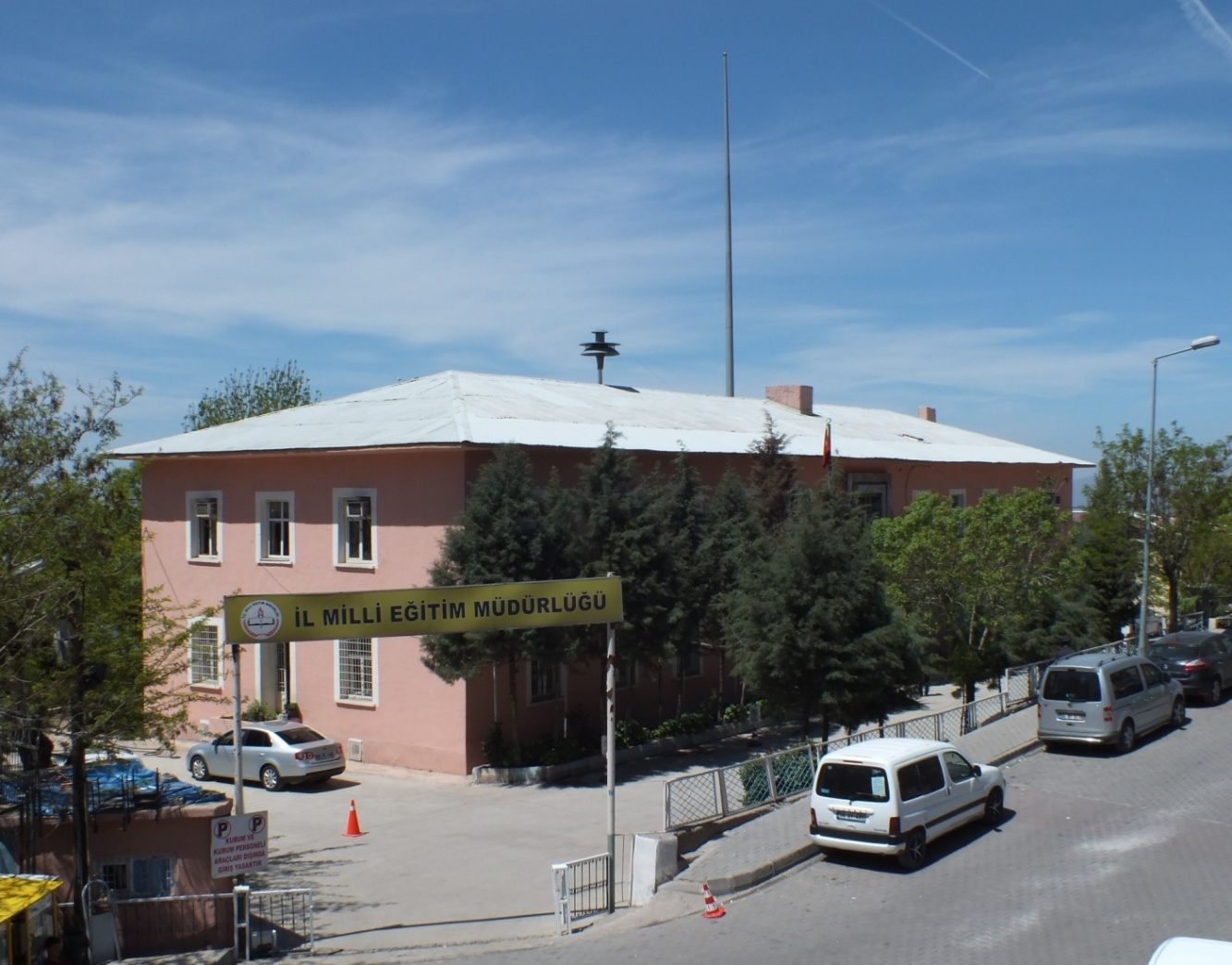 Şırnak İl Milli Eğitim Müdürlüğü Hizmet Binası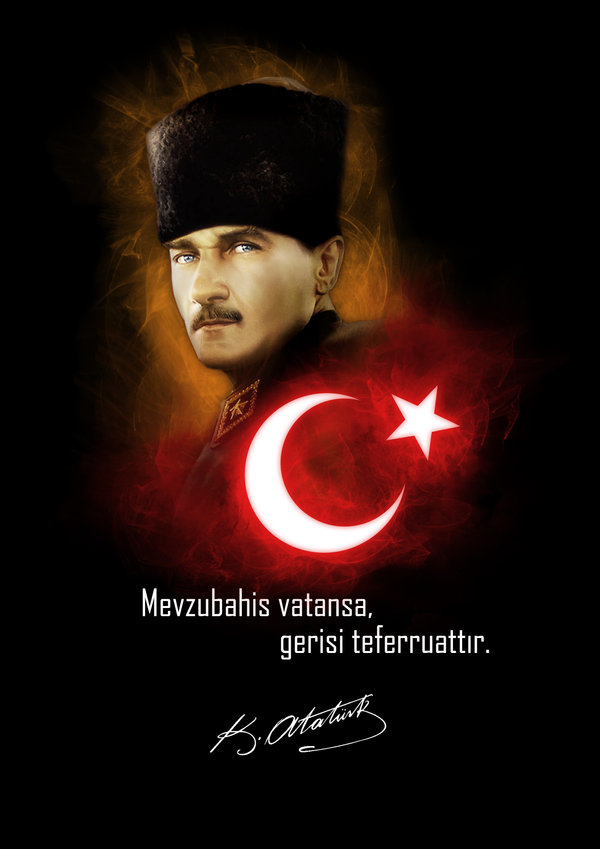 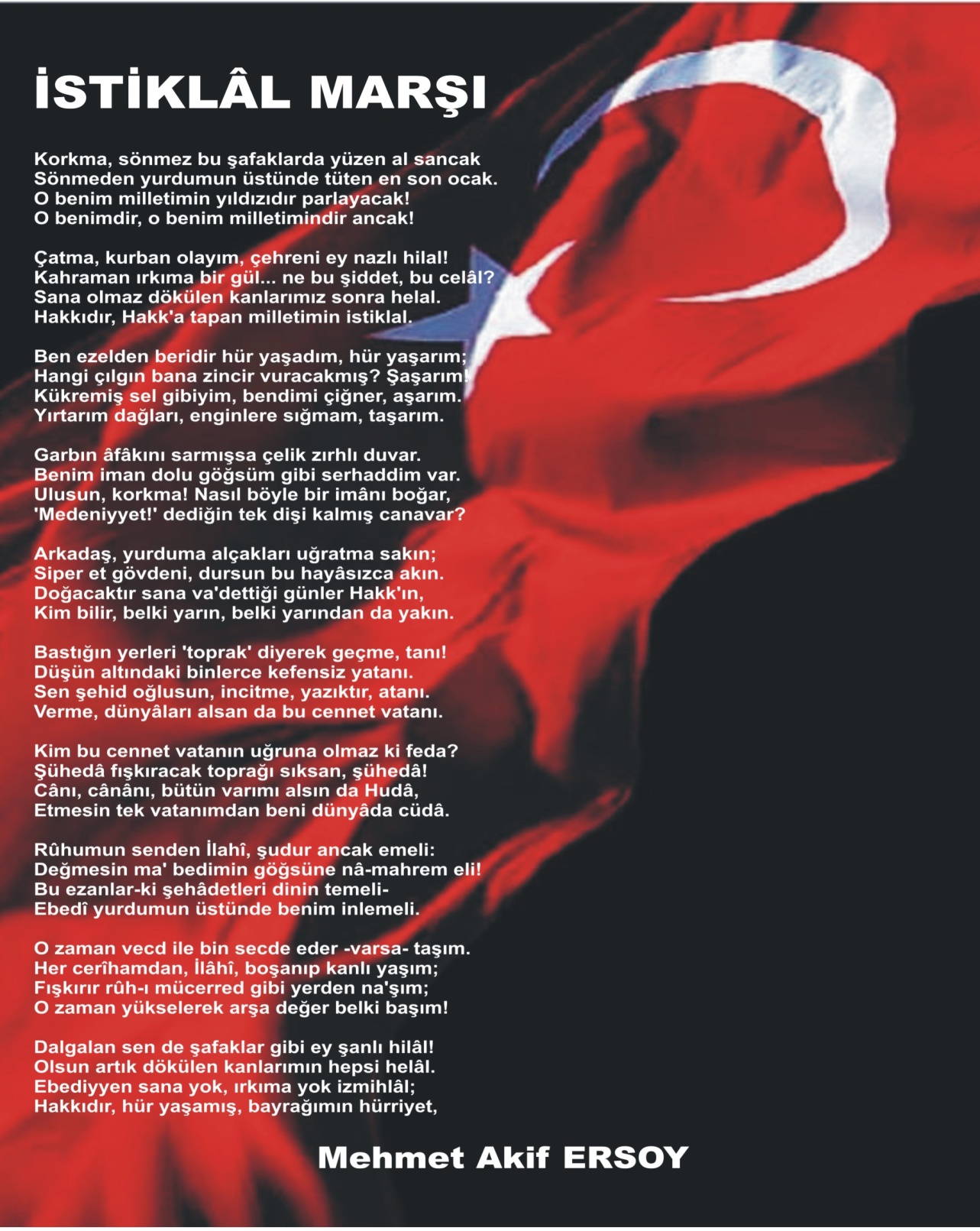 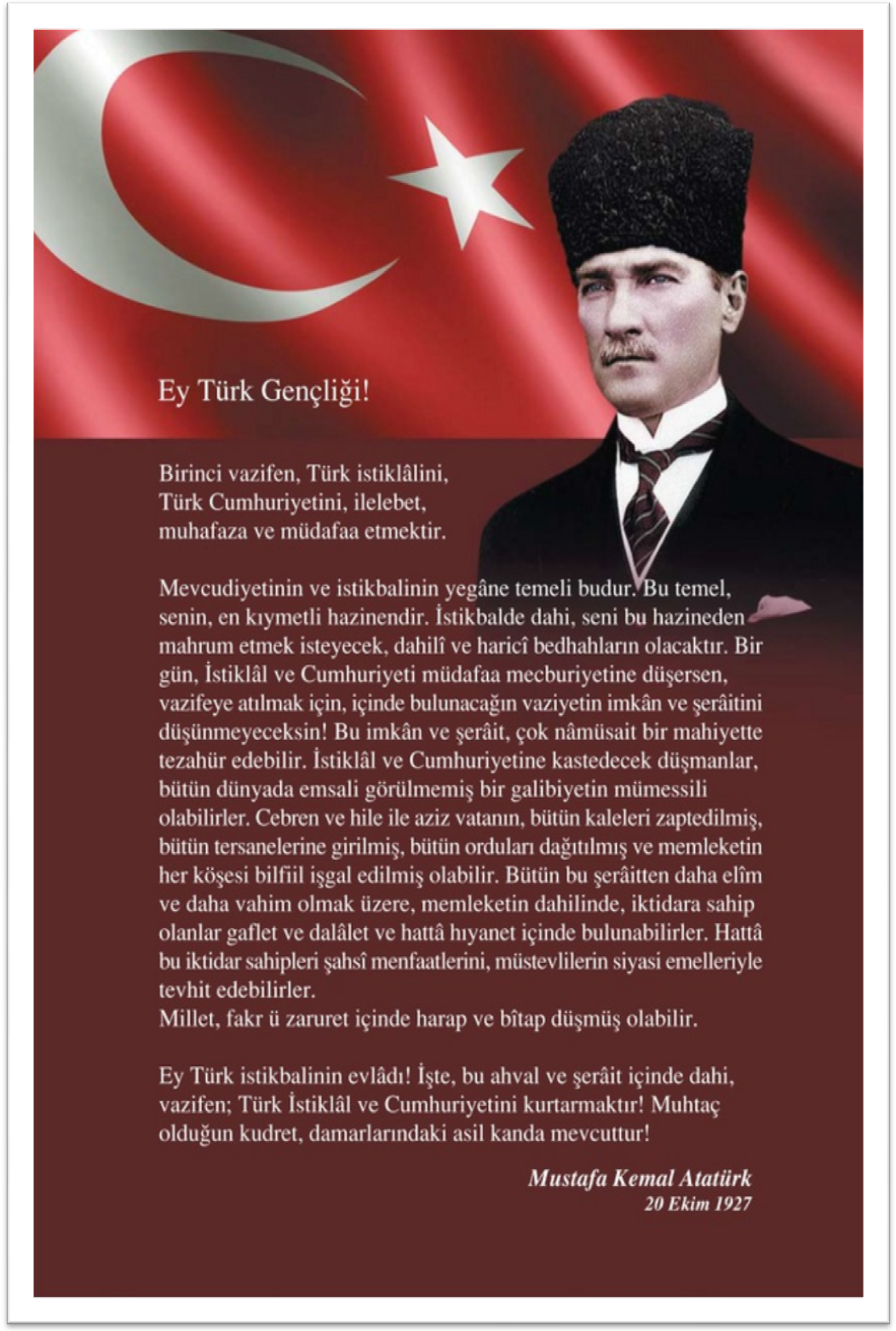 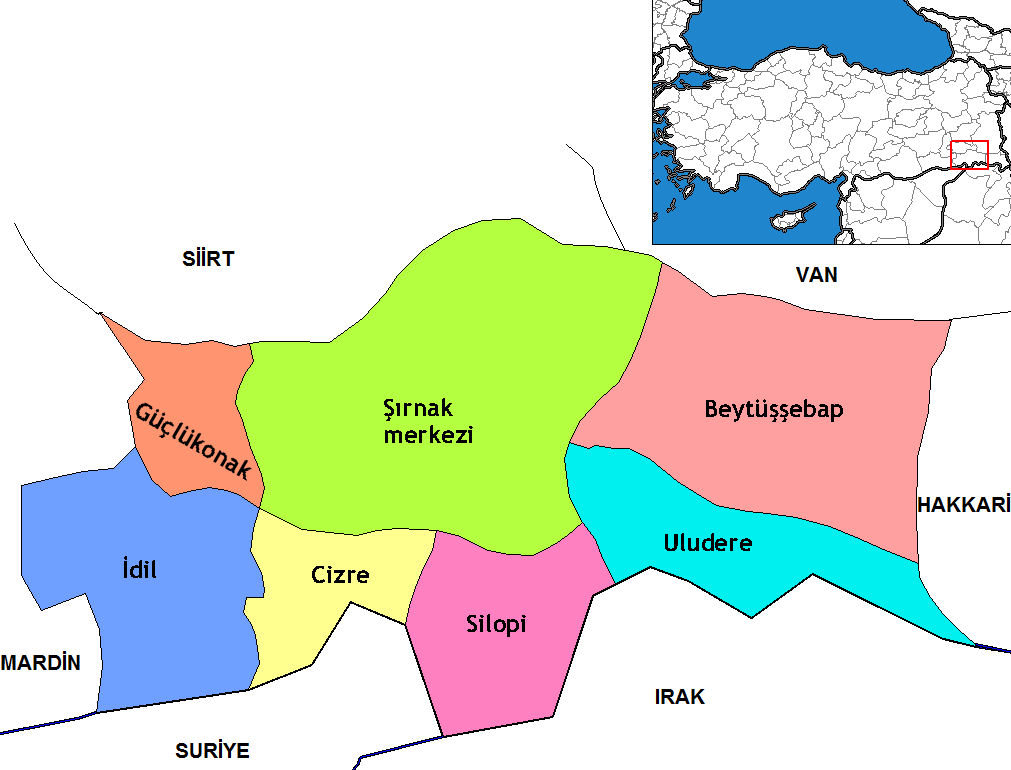 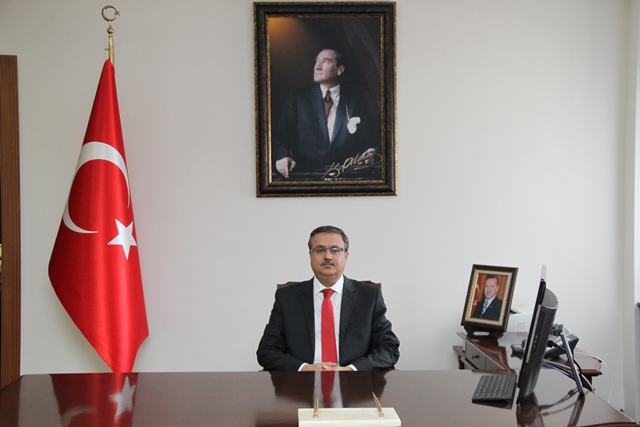 SUNUŞDünyada toplumsal, siyasal, ekonomik ve teknolojik alanlarda meydana gelen değişmeler, tüm kurumlarla birlikte eğitim kurumlarını da etkilemektedir. Yaşanılan hızlı gelişme ve değişmeler doğrultusunda, eğitim kurumlarının yasal görev ve hizmet süreçleri de, ihtiyaçlara zamanında ve etkin cevap verebilen, planlamaya dayalı dinamik bir yönetim anlayışı doğrultusunda yenilenmektedir. Eğitim kurumlarının yaşanılan değişme ve gelişmeler doğrultusunda kendilerinden beklenen hizmetleri zamanında ve etkin bir biçimde gerçekleştirebilmeleri, nitelikli bir planlama anlayışına, bu planın zamanında ve etkin bir şekilde uygulanmasına bağlıdır.Stratejik planlama, kurumların ihtiyaçlara zamanında ve etkin bir şekilde cevap vermek amacıyla, mevcut kaynakların daha etkili ve verimli kullanılması, sunulan hizmetlerde kalite ve hizmetlerden yararlananların memnuniyetlerinin sağlanması, kurum organizasyonunda ve yönetiminde yeni yaklaşımların benimsenmesi ve uygulanmasıdır. Gelişmiş ülkelerin hemen hepsinde uygulandığı gibi, ülkemizde de 5018 Sayılı Kamu Mali Yönetimi ve Kontrol Kanunu ile tüm kamu kuruluşlarının yanı sıra Milli Eğitim Müdürlüklerine de stratejik plan yapma yükümlülüğü getirilmiştir. Stratejik plânlama; kurumların bu günkü mevcut durumları ile ileride ulaşmak istedikleri hedefleri arasındaki planlı yolculuğu ifade eder.Bilgi ve teknoloji kullanımına dayalı yeni yönetim anlayışlarının gereği olarak, uygulamaya konulan stratejik planlama çalışmalarının, kurumlarımızda kurum kültürünün oluşmasına, sunulan hizmetlerde kalite ve niteliğin ön plana çıkmasına ve hizmet alanlarında memnuniyet düzeylerinin artmasına, yapılan çalışmaların değerlendirilmesine yönelik önemli katkılar sağlayacağına inanıyorum.Bu doğrultuda hazırlanan Şırnak İl Milli Eğitim Müdürlüğü 2015-2019 Stratejik Planı'nın ilimizde eğitim kurumları tarafından sunulan hizmetlerde kaynakların verimli ve etkin kullanılması, kalite ve niteliğin arttırılması, hizmet alanların ihtiyaçlarına zamanında cevap verilmesi anlamında ilimize önemli katkılar sağlayacağına inanıyor, hazırlık süreci içinde emeği geçen herkese teşekkür ediyorum.                                                                                                                                                      Ali İhsan SU                                                                                             Şırnak Valisi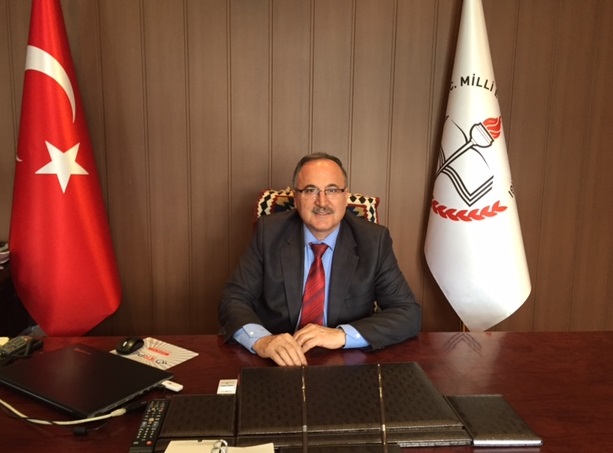 SUNUŞGideceği limanı bilmeyene hiçbir rüzgardan fayda gelmez. Nereye gideceğinizi bilmiyorsanız, hangi yolu seçtiğinizin bir önemi yoktur. Nuh Peygamber gemisini yapmaya başladığı zaman yağmur daha başlamamıştı. Sadece doğru plan yaparak başarıya ulaştı. Bu nedenledir ki her şeyden önce doğru plan yapmak gerekir.Stratejik Plan Kamu Yönetimi gündemine 2003 yılında yürürlüğe giren 5018 Sayılı Kamu Mali Yönetimi ve Kontrol Kanunu ile gelmiştir.İl Milli Eğitim Müdürlüğü olarak; Stratejik Planlama yapılırken kurumun genel hedefleri ile  özelden mahallindeki kurumun hedeflerine ulaşmak için kurumun mali kaynaklarının hangi önceliklere göre kullanılmasını, personel yönetiminin belirlenmesini, kurumun şeffaf, hesap verebilirlik ölçütlerine göre yönetilmesini öngörmektedir.2015-2019 Stratejik Planlama yapılırken ilimizin ihtiyaçları ve gelecekte olması gereken yer dikkate alınmıştır. İlimizde çağ nüfusu olan ve her yıl ilköğretime başlayan 14.883 (Ondortbinsekizyüzseksenüç) çocuğumuza daha iyi mekanlar da hizmet sunmak ve onları özgüveni yüksek milli ve manevi değerlerle mücehhez bireyler olarak yetiştirmektir.Stratejik planımızın odağında öğrencilerimiz ve öğretmenlerimiz bulunmaktadır.Stratejik Planımızın başarıya ulaşmasının yolu şüphe yok ki paydaşlarımızın bu plana olan inançları ile yakından ilgilidir. Bu anlamda planlamamızın hedefine ulaşması için çalışanlarımızın tümünün bu planlamayı içselleştirmesi kaçınılmazdır.İlimizde tecrübe ve dinamizm Stratejik Planımızın uygulanmasında ve sonuç alınmasında en büyük gücümüz olacaktır.Bu vesile ile stratejik planın hazırlanmasında emeği geçenlere, bu planın uygulanması aşamasında emeği geçecek olan herkese teşekkür eder hayırlı olmasını dilerim.  Ahmet ALAGÖZİl Milli Eğitim MüdürüİÇİNDEKİLERSUNUŞ	6GİRİŞ	11I.BÖLÜM	 ……. 13-19STRATEJİK PLAN HAZIRLIK SÜRECİ	………………………………………….............................................  14A.İL MEM 2015-2019 Stratejik Planlama süreci:	………………………………………………………………………14B.Stratejik Plan Modeli	………………………………………………………………………………………………………………14II.BÖLÜM	…………………………………………………………………………………………………………………………………..21-51DURUM ANALİZİ	…………………………………………………………………………………………………………………………21A.TARİHİ GELİŞİM	…………………………………………………………………………………………………………………..22B .YASAL YÜKÜMLÜLÜKLER VE MEVZUAT ANALİZİ	…………………………………………………….23C.FAALİYET ALANLARI ile ÜRÜN ve HİZMETLER	……………………………………………………………24D.PAYDAŞ ANALİZİ	……………………………………………………………………………………………………………….32E.KURUM İÇİ ve DIŞI ANALİZ	……………………………………………………………………………………………….33III.	BÖLÜM	………………………………………………………………………………………………………………………………….52-73GELECEĞE YÖNELİM	…………………………………………………………………………………………………………………..52MİSYON	……………………………………………………………………………………………………………………………………….53VİZYON	……………………………………………………………………………………………………………………………………….53TEMEL DEĞERLER	…………………………………………………………………………………………………………………….53STRATEJİK PLAN GENEL TABLOSU	………………………………………………………………………………………54TEMA: EĞİTİM VE ÖĞRETİME ERİŞİM	…………………………………………………………………………………..551.Stratejik Amaç	………………………………………………………………………………………………………………………….55TEMA: EĞİTİM-ÖĞRETİMDE KALİTE	……………………………………………………………………………………..582.Stratejik Amaç	………………………………………………………………………………………………………………………….58TEMA: KURUMSAL KAPASİTE	………………………………………………………………………………………………..673.Stratejik Amaç	…………………………………………………………………………………………………………………………67IV.BÖLÜM	…………………………………………………………………………………………………………………………………….74MALİYETLENDİRME	………………………………………………………………………………………………………………….74VBÖLÜM	…………………………………………………………………………………………………………………………………….75İZLEME ve DEĞERLENDİRME	…………………………………………………………………………………………………..75TABLO DİZİNİTablo-1: Şırnak İl Milli Eğitim Müdürlüğü Stratejik Plan Üst KuruluTablo-2: Şırnak İl Milli Eğitim Müdürlüğü Stratejik Plan EkibiTablo-3: Stratejik plan Çalışma TakvimiTablo 4: Şırnak İli Nüfus DağılımıTablo 5: Şırnak İl Milli Eğitim Müdürlüğü Personel DağılımTablo 6: Şırnak İl Milli Eğitim Müdürlüğü Resmi/Özel Kurum sayısıTablo 7: Şırnak İl Milli Eğitim Müdürlüğü Okul Öncesi GöstergeleriTablo 8: Şırnak İl Milli Eğitim Müdürlüğü İlkokul-Ortaokul GöstergeleriTablo 9: Şırnak İl Milli Eğitim Müdürlüğü Ortaöğretim GöstergeleriTablo 10: Şırnak İl Milli Eğitim Müdürlüğü Öğretmen DurumuŞEKİLLER DİZİNİŞekil 1: Şırnak İl Milli Eğitim Stratejik Planlama ModeliŞekil 2: Stratejik Plan Oluşum ŞemasıŞekil 3: Şırnak İl milli Eğitim Müdürlüğü Teşkilat ŞemasıKISALTMALARAB	:Avrupa BirliğiAR-GE	:Araştırma GeliştirmeBİMER	:Başbakanlık İletişim MerkeziBT	:Bilgi TeknolojileriDPT	:Devlet Planlama TeşkilatıEKYS	:Eğitimde Kalite Yönetim SistemiGZFT	:Güçlü-Zayıf Yönler - Fırsatlar-TehditlerHEM	:Halk Eğitim MerkeziHİE	:Hizmet İçi EğitimLYS	:Lisans Yerleştirme SınavıMBS	:Mesleki Bilgi SistemiMEB	:Millî Eğitim BakanlığıMEBBİS	:Milli Eğitim Bakanlığı Bilişim SistemleriMEGEP	:Millî Eğitim Bakanlığının Kapasitesinin Güçl. Destek ProjesiMEM	:Millî Eğitim MüdürlüğüMTSK	:Motorlu Taşıt Sürücüleri KursuMYO	:Meslek Yüksek OkuluOECD	:İktisadi İşbirliği ve Gelişme TeşkilatıOYP	:Ortaöğretime Yerleştirme PuanıPEST	:Politik Ekonomik Sosyal ve TeknolojikPG	:Performans GöstergesiRG	:Resmi GazeteRAM	:Rehberlik Araştırma MerkeziSAM	:Stratejik AmaçlarSP	:Stratejik PlanlamaSP Ekip	:Stratejik Planlama EkibiSTK	:Sivil Toplum KuruluşlarıSYDV	:Sosyal Yardımlaşma ve Dayanışma VakfıTBMM	:Türkiye Büyük Millet MeclisiYGS	:Yükseköğretime Geçiş SınavıSH	:Stratejik Hedef                                                                           TANIMLARBütünleştirici eğitim (kaynaştırma eğitimi): Özel eğitime ihtiyacı olan bireylerin eğitimlerini, destek eğitim hizmetleri de sağlanarak akranlarıyla birlikte resmî veya özel örgün ve yaygın eğitim kurumlarında sürdürmeleri esasına dayanan özel eğitim uygulamalarıdır.Çıraklık eğitimi: Kurumlarda yapılan teorik eğitim ile işletmelerde yapılan pratik eğitimin bütünlüğü içerisinde bireyleri bir mesleğe hazırlayan, mesleklerinde gelişmelerine olanak sağlayan ve belgeye götüren eğitimi ifade eder.Devamsızlık: Özürlü ya da özürsüz olarak okulda bulunmama durumu ifade eder.Eğitim arama motoru: Sadece eğitim kategorisindeki sonuçların görüntülendiği ve kategori dışı ve sakıncalı içeriklerin filtrelendiğini internet arama motoru.Eğitim ve öğretimden erken ayrılma: Avrupa Topluluğu İstatistik Ofisinin (Eurostat) yayınladığı ve hane halkı araştırmasına göre 18-24 yaş aralığındaki kişilerden en fazla ortaokul mezunu olan ve daha üstü bir eğitim kademesinde kayıtlı olmayanların ilgili çağ nüfusuna oranı olarak ifade edilen göstergedir.İşletmelerde Meslekî Eğitim: Meslekî ve teknik eğitim okul ve kurumları öğrencilerinin beceri eğitimlerini işletmelerde, teorik eğitimlerini ise meslekî ve teknik eğitim okul ve kurumlarında veya işletme ve kurumlarca tesis edilen eğitim birimlerinde yaptıkları eğitim uygulamalarını ifade eder.Ortalama eğitim süresi: Birleşmiş Milletler Kalkınma Programının yayınladığı İnsani Gelişme Raporu’nda verilen ve 25 yaş ve üstü kişilerin almış olduğu eğitim sürelerinin ortalaması şeklinde ifade edilen eğitim göstergesini ifade etmektedir.Öğretmenlik mesleği genel ve özel alan yeterlilikleri: Öğretmenlik mesleğini etkili ve verimli biçimde yerine getirebilmek için sahip olunması gereken genel bilgi, beceri ve tutumlar ile alanlara özgü olarak sahip olunması gereken bilgi, beceri ve tutumlardır. Önceki öğrenmelerin tanınması: Bireyin eğitim, iş veya diğer hayat tecrübeleri aracılığıyla hayatlarının bütün dönemlerinde gerçekleştirdikleri öğrenme için yeterlilik belgesine sahibi olmalarına imkân tanıyan bir sistem olup, örgün, yaygın ve/veya serbest öğrenme çerçevesinde elde edilen belgelendirilmemiş öğrenme kazanımlarının belirli bir standart çerçevesinde tanınması sürecidir.Örgün eğitim dışına çıkma: Ölüm ve yurt dışına çıkma haricindeki nedenlerin herhangi birisine bağlı olarak örgün eğitim kurumlarından ilişik kesilmesi durumunu ifade etmektedir. Örgün eğitim: Belirli yaş grubundaki ve aynı seviyedeki bireylere, amaca göre hazırlanmış programlarla, okul çatısı altında düzenli olarak yapılan eğitimdir. Örgün eğitim; okul öncesi, ilkokul, ortaokul, ortaöğretim ve yükseköğretim kurumlarını kapsar.Özel eğitime ihtiyacı olan bireyler (Özel eğitim gerektiren birey): Çeşitli nedenlerle, bireysel özellikleri ve eğitim yeterlilikleri açısından akranlarından beklenilen düzeyden anlamlı farklılık gösteren bireyi ifade eder.Özel politika veya uygulama gerektiren gruplar (dezavantajlı gruplar): Diğer gruplara göre eğitiminde ve istihdamında daha fazla güçlük çekilen kadınlar, gençler, uzun süreli işsizler, engelliler gibi bireylerin oluşturduğu grupları ifade eder.Özel yetenekli bireyler: Zeka, yaratıcılık, sanat, liderlik kapasitesi, motivasyon ve özel akademik alanlarda yaşıtlarına göre daha yüksek düzeyde performans gösteren bireyi ifade eder.Yaygın eğitim: Örgün eğitim sistemine hiç girmemiş ya da örgün eğitim sisteminin herhangi bir kademesinde bulunan veya bu kademeden ayrılmış ya da bitirmiş bireylere; ilgi, istek ve yetenekleri doğrultusunda ekonomik, toplumsal ve kültürel gelişmelerini sağlayıcı nitelikte çeşitli süre ve düzeylerde hayat boyu yapılan eğitim, öğretim, üretim, rehberlik ve uygulama etkinliklerinin bütününü ifade eder.Zorunlu eğitim: Dört yıl süreli ve zorunlu ilkokullar ile dört yıl süreli, zorunlu ve farklı programlar arasında tercihe imkân veren ortaokullar ve imam-hatip ortaokullarından oluşan ilköğretim ile ilköğretime dayalı, dört yıllık zorunlu, örgün veya yaygın öğrenim veren genel, mesleki ve teknik öğretim kademelerinden oluşan eğitim sürecini ifade eder.GİRİŞ		Katılımcılık, şeffaflık ve hesap verebilirlik ilkeleri doğrultusunda performans yönetimine dayalı kamu yönetimi anlayışı kapsamında kamu hizmetlerinin kalitesinin yükseltilmesi, kaynakların etkili ve verimli bir şekilde kullanılması, siyasi ve yönetsel hesap verme mekanizmaları ile mali saydamlığın geliştirilmesine yönelik uygulamalar ülkemizde hız kazanmıştır.		5018 sayılı Kamu Malî Yönetimi ve Kontrol Kanunu kamu idarelerine kalkınma planları, ulusal programlar, ilgili mevzuat ve benimsedikleri temel ilkeler çerçevesinde geleceğe ilişkin misyon ve vizyonlarını oluşturma, stratejik amaçlar ve ölçülebilir hedefler belirleme, performanslarını önceden belirlenmiş olan göstergeler doğrultusunda ölçme ve bu süreçlerin izlenip değerlendirilmesi amacıyla katılımcı yöntemlerle stratejik plan hazırlama zorunluluğu getirmiştir. 		Kamu İdarelerinde Stratejik Planlamaya İlişkin Usul ve Esaslar Hakkında Yönetmelik ekinde yer alan kamu idarelerinde stratejik planlamaya geçiş takvimine göre il milli eğitim müdürlüğümüz ilk stratejik planı 2010-2014 yıllarını kapsayacak şekilde hazırlanmış ve uygulanmıştır. 		İl Milli Eğitim Müdürlüğümüz 2015-2019 Stratejik Planı, yasal düzenlemeler ve üst politika belgeleri ışığında hazırlanmıştır. Planımız bakanlığımızın stratejik plan temel mimarisine uygun olarak oluşturulmuştur. Bu stratejik plan mimarisi  “Eğitim ve Öğretime Erişim”, “Eğitim ve Öğretimde Kalite” ile “Kurumsal Kapasite” olmak üzere üç ana temadan oluşmaktadır. Bu temalar altında beş yıllık stratejik amaçlar ve hedefler ile bu amaç ve hedefleri gerçekleştirecek tedbirler vardır. 		Tedbirlerin yaklaşık maliyetlerinden yola çıkılarak stratejik hedef ve amaçların tahmini kaynak ihtiyaçları hesaplanır. Planda yer alan stratejik hedef ve amaçların gerçekleşme durumlarının takip edilebilmesi için stratejik plan izleme ve değerlendirme modeli ile stratejik plan takibi yapılır.STRATEJİK PLANLAMA SÜRECİMilli Eğitim Bakanlığının 16.09.2013 tarihinde yayınladığı 2013/26 sayılı genelge ile stratejik planlama faaliyetleri başlatılmıştır. Aynı genelge ile birim amirlerinin stratejik planlama üst kurulu oluşturmaları istenmiş ve planın hazırlanmasından sorumlu olacakları belirtilmiştir. Stratejik Plan Çalışma Ekiplerinin oluşturulması da yine aynı genelgede istenmektedir.Şekil : Şırnak İl Milli Eğitim Stratejik Planlama ModeliTablo-1: Şırnak İl Milli Eğitim Müdürlüğü Stratejik Plan Üst KuruluTablo-2: Şırnak İl Milli Eğitim Müdürlüğü Stratejik Plan EkibiTablo-3: Stratejik plan Çalışma TakvimiŞekil 5: Stratejik Plan Oluşum ŞemasıDurum analizinin genel amacı, kurumumuzun geçmişten günümüze kadar olan ve   mevcut durumunun analizinin yapılması ve Kurumumuzun içinde bulunduğu durumun objektif  bir şekilde değerlendirilip bilimsel verilerle ortaya konulmasıdır.Şırnak İlçe Milli Eğitim Müdürlüğü ilk kuruluşunda, kaymakamlık hizmet binasının üç odasında bir müdür, bir şube müdürü ve bir memur olmak üzere toplam 3 personel ile hizmet yürütmekteydi. İl statüsünden sonra ise, Halk Eğitim Merkezi Müdürlüğü hizmet binasının üst katına taşınarak; bir müdür, iki şube müdürü ve bir memur olmak üzere toplam 4 personel ile İl Milli Eğitim Müdürlüğü hizmetine başlamıştır. 1991 yılı Ocak ayında 15 memur alımı yapılıp kadroda iyileştirmeye ve gelişmeye gidilmiştir. 1991 yılında şimdiki  İsmet Paşa Orta Okuluna ait 12 derslikli binaya; 2004 yılında ise yeni bir Valilik binasının yapılmasından sonra, boşalan eski Valilik binasına taşınmıştır. İl Milli Eğitim Müdürlüğü hizmet binası Merkez İlçe Bahçelievler Mahallesinde bulunan mülkiyeti hazineye ait 306 ada, 20 parsel numaralı 4699,60 m² alana sahip olan arsa üzerine bodrum + 2 kat şeklinde yığma taş bina olarak 1950 – 1955 yıllarında inşa edilmiştir. 2013 yılı itibarıyla İl Milli Eğitim Müdürlüğü kadrosu 100 kişilik personel kadrosuyla hizmet vermektedir. 2014 yılı Ocak ayı sonu itibariyle İl Milli Eğitim Müdürlüğümüz bünyesinde 87 genel idare hizmetleri çalışanı, 35 teknik hizmet çalışanı ve 257 yardımcı hizmetler sınıfı personeli olmak üzere toplam 379 personel görev yapmaktadır.Müdürlüğümüze bağlı 6 ilçe milli eğitim müdürlüğü, 607 okul, 4267 derslik, 156.555 öğrenci, 6.207 öğretmen bulunmaktadır.ŞIRNAK İL TARİHİ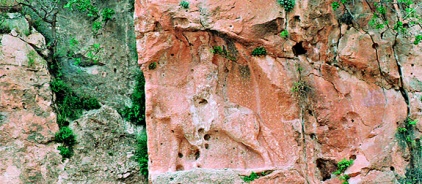 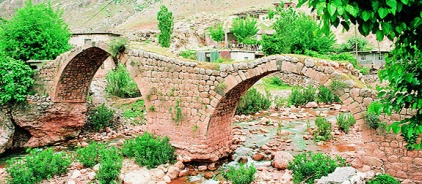 Şırnak, Güneydoğu Anadolu Bölgesi'nde Şırnak ilinin ve merkez ilçesinin yönetim merkezi olan şehirdir.Şırnak, tarihsel olarak çok eski bir geçmişe sahiptir. Şehrin geçmişi Katip Çelebi’nin 17. yüzyılda yazdığı “Seyahatname” ve tarihi rivayetlere göre Nuh Tufanı öncesine dayanır. Bu rivayetlere göre Cizre, tufandan sonra ikinci kez Nuh ve oğulları tarafından inşa edilirken Cizre’nin kızgın sıcağından korunmak için, Şırnak yazlık ve yaylak olarak inşa edilmiştir.Şırnak, Nuh'un gemisi kalıntılarının olduğu öne sürülen Cudi Dağı’nın kuzeyinde “Şehr-i Nuh” adıyla kurulmuş, önceleri Şerneh, daha sonraki yıllarda ise Kürdara Şırnak adını almıştır. Şırnak, tarihte birçok önemli devletin başkentini kendi topraklarında barındırmıştır. Aynı zamanda Guti (Qurtie) imparatorluğunun başkenti olan Bajarkard, Silopi ilçesi topraklarındadır. İl sınırları içinde bulunan Cudi dağının isminin, Gutilerden geldiği düşünülmektedir.Şırnak ili 37°31° kuzey enlemleri ve 42°28° doğu boylamları arasında yer almaktadır. Yüzölçümü 7.172 km², ortalama 1.400 metre rakımı ile deniz seviyesinden oldukça yüksek olan Şırnak ili Güney Doğu Anadolu Bölgesi içinde kalır.Ekonomisi madencilik, tarım ve sınır ticaretine dayalıdır. Şırnak bölgesinde çok sayıda kömür maden yatakları bulunmaktadır.  Kırsal kesimde başlıca gelir kaynağı hayvancılıktır. Yaylacılık metoduyla çok sayıda küçükbaş hayvan beslenir. Tereyağı, peynir, yün, kıl ve tiftik başlıca hayvani ürünleridir.İlimizin İpekyolu ile karayolu bağlantısı kurulmuş olup; ülkemizin her yerine ulaşım sağlanmaktadır. Hava ulaşımında ise Şırnak Şerafettin Elçi  Havalimanı’ndan haftada Ankara’ya 6, İstanbul’a da 10 sefer düzenlenmektedir. İstanbul'dan Şırnak'a ortalama otobüsle seyahat süresi 24 saattir. İlimize en yakın demiryolu ulaşımı komşu il olan Mardin’in Nusaybin ilçesinden sağlanabilmektedir.	İl Milli eğitim Müdürlüğümüz aşağıda gösterilen kanun, yönetmelik vb. mevzuatlara bağlı olarak görevini sürdürmektedir. 1739 Sayılı Milli Eğitim Temel Eğitim Kanunu222 Sayılı İlköğretim Ve Eğitim KanunuMEB Ortaöğretim Kurumları Yönetmeliği3797 Sayılı Milli Eğitim Bakanlığı Teşkilat Ve Görevleri Hakkındaki Kanun657 Sayılı Devlet MEMurları Kanunu3308 Sayılı Mesleki Eğitim Kanunu5580 Sayılı Özel Öğretim Kurumları Kanunu5018 Sayılı Kamu Mali Yönetimi Ve Kontrol KanunuKamu İdarelerinde Stratejik Planlamaya İlişkin Usul Ve Esaslar Hakkında Yönetmelik10. Kalkınma planıDiğer kanun, karar, esas, tüzük, yönetmelik ve yönergeler652 sayılı KHK6528 sayılı yasaOkul öncesi eğitimi yaygınlaştıracak ve geliştirecek çalışmalar yapmak,İlköğretim öğrencilerinin maddi yönden desteklenmesini koordine etmek.Ortak Görevler;a) Eğitimi geliştirmeye yönelik görevler:1) Eğitim öğretim programlarının uygulanmasını sağlamak, uygulama rehberleri hazırlamak,2) Ders kitapları, öğretim materyalleri ve eğitim araç-gereçlerine ilişkin işlemleri yürütmek, etkin kullanımlarını sağlamak,3) Eğitimde fırsat eşitliğini sağlamak,4) Eğitime erişimi teşvik edecek ve artıracak çalışmalar yapmak,5) Eğitim hizmetlerinin yürütülmesinde verimliliği sağlamak,6) Eğitim kurumları ve öğrencilere yönelik araştırma geliştirme ve saha çalışmaları yapmak,7) Eğitim moral ortamını, okul ve kurum kültürünü ve öğrenme süreçlerini geliştirmek,8) Eğitime ilişkin projeler geliştirmek, uygulamak ve sonuçlarından yararlanmak,9) Ulusal ve uluslararası araştırma ve projeleri takip etmek, sonuçlarından yararlanmak,10) Kamu ve özel sektör eğitim paydaşlarıyla işbirliği içinde gerekli iş ve işlemleri yürütmek,11) Eğitim hizmetlerinin geliştirilmesi amacıyla Bakanlığa tekliflerde bulunmak,12) Etkili ve öğrenci merkezli eğitimi geliştirmek ve iyi uygulamaları teşvik etmek.b) Eğitim kurumlarına yönelik görevler:1) Eğitim ortamlarının fiziki imkânlarını geliştirmek,2) Resmi eğitim kurumlarının açılması, kapatılması ve dönüştürülmesi işlemlerini yürütmek,3) Öğrencilere barınma hizmeti sunulan eğitim kurumlarında bu hizmeti yürütmek,4) Eğitim kurumları arasında işbirliğini sağlamak5) Eğitim kurumlarının idari kapasite ve yönetim kalitesinin geliştirilmesini sağlamak,6) Eğitim kurumlarının hizmet, verimlilik ve donatım standartlarını uygulamak, yerel ihtiyaçlara göre belirlenen çerçevede standartlar geliştirmek ve uygulamak,7) Eğitim kurumlarındaki iyi uygulama örneklerini teşvik etmek, yaygınlaşmasını sağlamak,8) Eğitim kurumları arasındaki kalite ve sayısal farklılıkları giderecek tedbirler almak,9) Kutlama veya anma gün ve haftalarının programlarını hazırlamak, uygulatmak,10) Öğrenci velileri ve diğer tarafların eğitime desteklerini sağlayıcı faaliyetler yapmak.c) Öğrencilere yönelik görevler:1) Rehberlik ve yöneltme/yönlendirme çalışmalarını planlamak, yürütülmesini sağlamak,2) Öğrencilerin eğitim kurumlarına aidiyet duygusunu geliştirmeye yönelik çalışmalar yapmak, yaptırmak ve sonuçlarını raporlaştırmak,3) Öğrencilerin kayıt-kabul, nakil, kontenjan, ödül, disiplin ve başarı değerlendirme iş ve işlemlerinin yürütülmesini sağlamak,4) Öğrencilerin yatılılık ve burslulukla ilgili işlemlerini yürütmek,5) Öğrencilerin ulusal ve uluslararası sosyal, kültürel, sportif ve izcilik etkinliklerine ilişkin iş ve işlemlerini yürütmek,6) Öğrencilerin okul başarısını artıracak çalışmalar yapmak, yaptırmak,7) Öğrencilerin eğitim sistemi dışında bırakılmamasını sağlayacak tedbirleri almak,8) Yurtdışında eğitim alan öğrencilerle ilgili iş ve işlemleri yürütmek,9) Öğrencilerin okul dışı etkinliklerine ilişkin çalışmalar yapmak, yaptırmak,10) Sporcu öğrencilere yönelik hizmetleri planlamak, yürütülmesini sağlamak.ç) İzleme ve değerlendirmeye yönelik görevler:1) Eğitim kurumu yöneticilerinin performanslarını izlemek ve değerlendirmek,2) Eğitim öğretim programlarının uygulanmasını izlemek ve değerlendirmek,3) Öğretim materyallerinin kullanımını izlemek ve değerlendirmek,4) Öğretmen yeterliliklerini izlemek ve değerlendirmek.-  Okul Sütü Programı-  BBE yarışmasıa) Yükseköğretimle ilgili Bakanlıkça verilen görevleri yerine getirmek,b) Yükseköğretime giriş sınavları konusunda ilgili kurum ve kuruluşlarla işbirliği yapmak.Ortak Görevler;a) Eğitimi geliştirmeye yönelik görevler:1) Eğitim öğretim programlarının uygulanmasını sağlamak, uygulama rehberleri hazırlamak,2) Ders kitapları, öğretim materyalleri ve eğitim araç-gereçlerine ilişkin işlemleri yürütmek, etkin kullanımlarını sağlamak,3) Eğitimde fırsat eşitliğini sağlamak,4) Eğitime erişimi teşvik edecek ve artıracak çalışmalar yapmak,5) Eğitim hizmetlerinin yürütülmesinde verimliliği sağlamak,6) Eğitim kurumları ve öğrencilere yönelik araştırma geliştirme ve saha çalışmaları yapmak,7) Eğitim moral ortamını, okul ve kurum kültürünü ve öğrenme süreçlerini geliştirmek,8) Eğitime ilişkin projeler geliştirmek, uygulamak ve sonuçlarından yararlanmak,9) Ulusal ve uluslararası araştırma ve projeleri takip etmek, sonuçlarından yararlanmak,10) Kamu ve özel sektör eğitim paydaşlarıyla işbirliği içinde gerekli iş ve işlemleri yürütmek,11) Eğitim hizmetlerinin geliştirilmesi amacıyla Bakanlığa tekliflerde bulunmak,12) Etkili ve öğrenci merkezli eğitimi geliştirmek ve iyi uygulamaları teşvik etmek.b) Eğitim kurumlarına yönelik görevler:1) Eğitim ortamlarının fiziki imkânlarını geliştirmek,2) Resmi eğitim kurumlarının açılması, kapatılması ve dönüştürülmesi işlemlerini yürütmek,3) Öğrencilere barınma hizmeti sunulan eğitim kurumlarında bu hizmeti yürütmek,4) Eğitim kurumları arasında işbirliğini sağlamak5) Eğitim kurumlarının idari kapasite ve yönetim kalitesinin geliştirilmesini sağlamak,6) Eğitim kurumlarının hizmet, verimlilik ve donatım standartlarını uygulamak, yerel ihtiyaçlara göre belirlenen çerçevede standartlar geliştirmek ve uygulamak,7) Eğitim kurumlarındaki iyi uygulama örneklerini teşvik etmek, yaygınlaşmasını sağlamak,8) Eğitim kurumları arasındaki kalite ve sayısal farklılıkları giderecek tedbirler almak,9) Kutlama veya anma gün ve haftalarının programlarını hazırlamak, uygulatmak,10) Öğrenci velileri ve diğer tarafların eğitime desteklerini sağlayıcı faaliyetler yapmak.c) Öğrencilere yönelik görevler:1) Rehberlik ve yöneltme/yönlendirme çalışmalarını planlamak, yürütülmesini sağlamak,2) Öğrencilerin eğitim kurumlarına aidiyet duygusunu geliştirmeye yönelik çalışmalar yapmak, yaptırmak ve sonuçlarını raporlaştırmak,3) Öğrencilerin kayıt-kabul, nakil, kontenjan, ödül, disiplin ve başarı değerlendirme iş ve işlemlerinin yürütülmesini sağlamak,4) Öğrencilerin yatılılık ve burslulukla ilgili işlemlerini yürütmek,5) Öğrencilerin ulusal ve uluslararası sosyal, kültürel, sportif ve izcilik etkinliklerine ilişkin iş ve işlemlerini yürütmek,7) Öğrencilerin eğitim sistemi dışında bırakılmamasını sağlayacak tedbirleri almak,8) Yurtdışında eğitim alan öğrencilerle ilgili iş ve işlemleri yürütmek,9) Öğrencilerin okul dışı etkinliklerine ilişkin çalışmalar yapmak, yaptırmak,10) Sporcu öğrencilere yönelik hizmetleri planlamak, yürütülmesini sağlamak.ç) İzleme ve değerlendirmeye yönelik görevler:1) Eğitim kurumu yöneticilerinin performanslarını izlemek ve değerlendirmek,2) Eğitim öğretim programlarının uygulanmasını izlemek ve değerlendirmek,3) Öğretim materyallerinin kullanımını izlemek ve değerlendirmek,4) Öğretmen yeterliliklerini izlemek ve değerlendirmek.	a) Mesleki ve teknik eğitim-istihdam ilişkisini yerelde sağlamak ve geliştirmek,b) 5/6/1986 tarihli ve 3308 sayılı Mesleki Eğitim Kanunu kapsamında çıraklık eğitimi ile ilgili iş ve işlemleri yapmak,c) Meslekî ve teknik eğitimin yerel ihtiyaçlara uygunluğunu sağlamak.Ortak Görevler;a) Eğitimi Geliştirmeye Yönelik Görevler:1) Eğitim öğretim programlarının uygulanmasını sağlamak, uygulama rehberleri hazırlamak,2) Ders kitapları, öğretim materyalleri ve eğitim araç-gereçlerine ilişkin işlemleri yürütmek, etkin kullanımlarını sağlamak,3) Eğitimde fırsat eşitliğini sağlamak,4) Eğitime erişimi teşvik edecek ve artıracak çalışmalar yapmak,5) Eğitim hizmetlerinin yürütülmesinde verimliliği sağlamak,6) Eğitim kurumları ve öğrencilere yönelik araştırma geliştirme ve saha çalışmaları yapmak,7) Eğitim moral ortamını, okul ve kurum kültürünü ve öğrenme süreçlerini geliştirmek,8) Eğitime ilişkin projeler geliştirmek, uygulamak ve sonuçlarından yararlanmak,9) Ulusal ve uluslararası araştırma ve projeleri takip etmek, sonuçlarından yararlanmak,10) Kamu ve özel sektör eğitim paydaşlarıyla işbirliği içinde gerekli iş ve işlemleri yürütmek,11) Eğitim hizmetlerinin geliştirilmesi amacıyla Bakanlığa tekliflerde bulunmak,12) Etkili ve öğrenci merkezli eğitimi geliştirmek ve iyi uygulamaları teşvik etmek.b) Eğitim Kurumlarına Yönelik Görevler:1) Eğitim ortamlarının fiziki imkânlarını geliştirmek,2) Resmi eğitim kurumlarının açılması, kapatılması ve dönüştürülmesi işlemlerini yürütmek,3) Öğrencilere barınma hizmeti sunulan eğitim kurumlarında bu hizmeti yürütmek,4) Eğitim kurumları arasında işbirliğini sağlamak5) Eğitim kurumlarının idari kapasite ve yönetim kalitesinin geliştirilmesini sağlamak,6) Eğitim kurumlarının hizmet, verimlilik ve donatım standartlarını uygulamak, yerel ihtiyaçlara göre belirlenen çerçevede standartlar geliştirmek ve uygulamak,7) Eğitim kurumlarındaki iyi uygulama örneklerini teşvik etmek, yaygınlaşmasını sağlamak,8) Eğitim kurumları arasındaki kalite ve sayısal farklılıkları giderecek tedbirler almak,9) Kutlama veya anma gün ve haftalarının programlarını hazırlamak, uygulatmak,10) Öğrenci velileri ve diğer tarafların eğitime desteklerini sağlayıcı faaliyetler yapmak.c) Öğrencilere Yönelik Görevler:1) Rehberlik ve yöneltme/yönlendirme çalışmalarını planlamak, yürütülmesini sağlamak,2) Öğrencilerin eğitim kurumlarına aidiyet duygusunu geliştirmeye yönelik çalışmalar yapmak, yaptırmak ve sonuçlarını raporlaştırmak,3) Öğrencilerin kayıt-kabul, nakil, kontenjan, ödül, disiplin ve başarı değerlendirme iş ve işlemlerinin yürütülmesini sağlamak,4) Öğrencilerin yatılılık ve burslulukla ilgili işlemlerini yürütmek,5) Öğrencilerin ulusal ve uluslararası sosyal, kültürel, sportif ve izcilik etkinliklerine ilişkin iş ve işlemlerini yürütmek,6) Öğrencilerin okul başarısını artıracak çalışmalar yapmak, yaptırmak,7) Öğrencilerin eğitim sistemi dışında bırakılmamasını sağlayacak tedbirleri almak,8) Yurtdışında eğitim alan öğrencilerle ilgili iş ve işlemleri yürütmek,9) Öğrencilerin okul dışı etkinliklerine ilişkin çalışmalar yapmak, yaptırmak,10) Sporcu öğrencilere yönelik hizmetleri planlamak, yürütülmesini sağlamak.ç) İzleme Ve Değerlendirmeye Yönelik Görevler:1) Eğitim kurumu yöneticilerinin performanslarını izlemek ve değerlendirmek,2) Eğitim öğretim programlarının uygulanmasını izlemek ve değerlendirmek,3) Öğretim materyallerinin kullanımını izlemek ve değerlendirmek,4) Öğretmen yeterliliklerini izlemek ve değerlendirmek.-METEK Projesia) Din kültürü ve ahlak bilgisi eğitim programlarının uygulanmasını sağlamak,b) Seçmeli din eğitimi derslerini takip etmek, uygulanmasını gözetmek,c) Din eğitiminde kullanılan ders kitabı ve materyallerin teminini koordine etmek.Ortak Görevler;a) Eğitimi Geliştirmeye Yönelik Görevler:1) Eğitim öğretim programlarının uygulanmasını sağlamak, uygulama rehberleri hazırlamak,2) Ders kitapları, öğretim materyalleri ve eğitim araç-gereçlerine ilişkin işlemleri yürütmek, etkin kullanımlarını sağlamak,3) Eğitimde fırsat eşitliğini sağlamak,4) Eğitime erişimi teşvik edecek ve artıracak çalışmalar yapmak,5) Eğitim hizmetlerinin yürütülmesinde verimliliği sağlamak,6) Eğitim kurumları ve öğrencilere yönelik araştırma geliştirme ve saha çalışmaları yapmak,7) Eğitim moral ortamını, okul ve kurum kültürünü ve öğrenme süreçlerini geliştirmek,8) Eğitime ilişkin projeler geliştirmek, uygulamak ve sonuçlarından yararlanmak,9) Ulusal ve uluslararası araştırma ve projeleri takip etmek, sonuçlarından yararlanmak,10) Kamu ve özel sektör eğitim paydaşlarıyla işbirliği içinde gerekli iş ve işlemleri yürütmek,11) Eğitim hizmetlerinin geliştirilmesi amacıyla Bakanlığa tekliflerde bulunmak,12) Etkili ve öğrenci merkezli eğitimi geliştirmek ve iyi uygulamaları teşvik etmek.b) Eğitim Kurumlarına Yönelik Görevler:1) Eğitim ortamlarının fiziki imkânlarını geliştirmek,2) Resmi eğitim kurumlarının açılması, kapatılması ve dönüştürülmesi işlemlerini yürütmek,3) Öğrencilere barınma hizmeti sunulan eğitim kurumlarında bu hizmeti yürütmek,4) Eğitim kurumları arasında işbirliğini sağlamak5) Eğitim kurumlarının idari kapasite ve yönetim kalitesinin geliştirilmesini sağlamak,6) Eğitim kurumlarının hizmet, verimlilik ve donatım standartlarını uygulamak, yerel ihtiyaçlara göre belirlenen çerçevede standartlar geliştirmek ve uygulamak,7) Eğitim kurumlarındaki iyi uygulama örneklerini teşvik etmek, yaygınlaşmasını sağlamak,8) Eğitim kurumları arasındaki kalite ve sayısal farklılıkları giderecek tedbirler almak,9) Kutlama veya anma gün ve haftalarının programlarını hazırlamak, uygulatmak,10) Öğrenci velileri ve diğer tarafların eğitime desteklerini sağlayıcı faaliyetler yapmak.c) Öğrencilere Yönelik Görevler:1) Rehberlik ve yöneltme/yönlendirme çalışmalarını planlamak, yürütülmesini sağlamak,2) Öğrencilerin eğitim kurumlarına aidiyet duygusunu geliştirmeye yönelik çalışmalar yapmak, yaptırmak ve sonuçlarını raporlaştırmak,3) Öğrencilerin kayıt-kabul, nakil, kontenjan, ödül, disiplin ve başarı değerlendirme iş ve işlemlerinin yürütülmesini sağlamak,4) Öğrencilerin yatılılık ve burslulukla ilgili işlemlerini yürütmek,5) Öğrencilerin ulusal ve uluslararası sosyal, kültürel, sportif ve izcilik etkinliklerine ilişkin iş ve işlemlerini yürütmek,6) Öğrencilerin okul başarısını artıracak çalışmalar yapmak, yaptırmak,7) Öğrencilerin eğitim sistemi dışında bırakılmamasını sağlayacak tedbirleri almak,8) Yurtdışında eğitim alan öğrencilerle ilgili iş ve işlemleri yürütmek,9) Öğrencilerin okul dışı etkinliklerine ilişkin çalışmalar yapmak, yaptırmak,10) Sporcu öğrencilere yönelik hizmetleri planlamak, yürütülmesini sağlamak.ç) İzleme Ve Değerlendirmeye Yönelik Görevler:1) Eğitim kurumu yöneticilerinin performanslarını izlemek ve değerlendirmek,2) Eğitim öğretim programlarının uygulanmasını izlemek ve değerlendirmek,3) Öğretim materyallerinin kullanımını izlemek ve değerlendirmek,4) Öğretmen yeterliliklerini izlemek ve değerlendirmek.a) Bakanlık tarafından oluşturulan özel eğitim ve rehberlik politikalarını uygulamak,b) Resmi eğitim kurumlarınca yürütülen özel eğitimin yaygınlaşmasını ve gelişmesini sağlayıcı çalışmalar yapmak,c) Özel eğitim programlarının uygulanma süreçlerini izlemek ve değerlendirmek,ç) Bilim sanat merkezleriyle ilgili iş ve işlemleri yürütmek,d) Rehberlik ve araştırma merkezlerinin nitelikli hizmet vermesini sağlamak,e) Rehberlik ve araştırma merkezlerinin ölçme araçlarını sağlamak,f) Mobil rehberlik hizmetlerinin uygulanmasını sağlamak,g) Madde bağımlılığı, şiddet ve benzeri konularda toplum temelli destek sağlamak,ğ) Engelli öğrencilerin eğitim hizmetleri ile ilgili çalışmalar yapmak,h) Rehberlik ve kaynaştırma uygulamalarının yürütülmesini sağlamak,ı) Rehberlik servislerinin kurulmasına ve etkin çalışmasına yönelik tedbirler almak,i) Özel yetenekli bireylerin tespit edilmesini ve özel eğitime erişimlerini sağlamak,j) Özel yetenekli bireylerin eğitici eğitimlerini planlamak ve uygulamak,k) Özel yetenekli birey eğitimine ilişkin araştırma, geliştirme ve planlama çalışmaları yapmaka) Örgün eğitim alamayan bireylerin bilgi ve becerilerini geliştirici tedbirler almak,b) Hayat boyu öğrenmenin imkân, fırsat, kapsam ve yöntemlerini geliştirmek,c) Yetişkinlere yönelik yaygın meslekî eğitim verilmesini sağlamak,ç) Öğrenme fırsat ve imkânlarını destekleyici çalışmalar yapmak,d) Beceri ve hobi kursları ile kültürel faaliyetlerle ilgili iş ve işlemleri yürütmek,e) Çocuk, genç ve aileler ile ilgili eğitim ve sosyo-kültürel etkinlikler yapmak,f) Açık öğretim sistemi ile ilgili uygulamaları yürütmek,g) Edinilen bilgilerin denkliğine ilişkin iş ve işlemleri yürütmek,ğ) Mesleki Yeterlilik Kurumuyla ilgili iş ve işlemleri yürütmek. -Okullar Hayat Olsun Projesia) Özel öğretim kurumlarıyla ilgili Bakanlık politika ve stratejilerini uygulamak,b) Özel öğretim kurumlarınca yürütülen özel eğitimin gelişmesini sağlayıcı çalışmalar yapmak,c) Engellilerin özel eğitim giderleriyle ilgili iş ve işlemleri yürütmek,ç) 8/2/2007 tarihli ve 5580 sayılı Özel Öğretim Kurumları Kanunu kapsamında yer alan kurumların açılış, kapanış, devir, nakil ve diğer iş ve işlemlerini yürütmek,d) Özel yurtlara ilişkin iş ve işlemleri yürütmek,e) Özel öğretim kurumlarındaki öğrencilerin sınav, ücret, burs, diploma, disiplin ve benzeri iş ve işlemlerini yürütmek,f) Azınlık okulları, yabancı okullar ve milletlerarası okullara ilişkin iş ve işlemleri yürütmek,g) Özel okulların arsa tahsisi ile teşvik ve vergi muafiyetiyle ilgili iş ve işlemlerini yürütmek,ğ) Kursiyerlerin sınav, ücret, sertifika ve benzeri iş ve işlemlerini yürütmek,h) Özel öğretim kurumlarını ve özel yurtları denetlemek, sonuçları raporlamak ve değerlendirmek,ı) Özel öğretim kurumlarında öğretim materyallerinin kullanımıyla ilgili süreçleri izlemek, değerlendirmek,i) Özel eğitim ve özel öğretim süreçlerini izlemek ve değerlendirmek,j) Öğrencilerin daha fazla başarı sağlamalarına ilişkin faaliyetler yürütmek.a) Ölçme ve değerlendirme iş ve işlemlerini birimlerle işbirliği içerisinde yürütmek, b) Sınavların uygulanması ile ilgili organizasyonu yapmak ve sınav güvenliğini sağlamak,c) Sınav komisyonunun sekretarya hizmetlerini yürütmek,ç) Öğretim programlarını teknik yönden izlemek ve sonuçlarını değerlendirmek,d) Eğitim faaliyetlerinin iyileştirilmesine yönelik teknik çözümlere ve yerel ihtiyaçlara dayalı uygulama projeleri geliştirmek ve yürütmek,e) Yenilikçi eğitim ve teknoloji destekli eğitim uygulamaları için yenilikçi çözümler hedefleyen proje ve araştırmalarda birimlere ve resmi ve özel kurumlara ilişkin iş ve işlemleri yürütmek,f) İlgili birimler ile işbirliği içinde proje ve araştırma sonuçlarının yeni uygulamalara yön vererek sürdürülebilir iş süreçlerine dönüşümünü sağlamak,g) Eğitim araç ve ortam standartlarının uygunluk testlerine ilişkin iş ve işlemleri yürütmek,ğ) Uzaktan eğitim ile ilgili iş ve işlemleri yürütmek,h) Eğitim bilişim ağını işletmek ve geliştirmek, erişim ve paylaşım yetkilerini yönetmek,ı) Tedarikçilerin eğitim materyalleri ve e-içerik projelerini incelemek ve değerlendirmek,i) Eğitim teknolojileriyle ilgili bütçe ve yatırım planlamalarını yapmak,j) Bilişime ilişkin Bakanlık ve diğer birim projelerine ilişkin iş ve işlemleri yürütmek,k) Kamu bilişim standartlarına uygun çözümler üretmek,l) Haberleşme, veri ve bilgi güvenliğini sağlamak,m) Eğitim bilişim ağının kullanımının yaygınlaştırılmasını sağlamak,n) Bilişim hizmetlerine ve internet sayfalarına ilişkin iş ve işlemleri yürütmek,o) Elektronik imza ve elektronik belge uygulamalarına ilişkin iş ve işlemleri yürütmek,ö) Bilgi işlem ve otomasyon ihtiyacının karşılanmasına destek sağlamak ve işletimini yapmak,p) İstatistikî verilerin saklanmasına ilişkin teknik iş ve işlemleri yürütmek,r) Çağrı sistemleri kurulmasına ve işletilmesine ilişkin iş ve işlemleri yürütmek.Yönetici Atama:a) Münhal bulunan ve atama yetkisi Valiliğimizde bulunan eğitim kurumlarının Müdürlükleri için duyuru yapmak. b) Münhal bulunan eğitim kurumlarının Müdür Yardımcılıkları için duyuru yapmak.c)  Eğitim kurumları için Müdür, Müdür Başyardımcı ve Müdür  Yardımcılarının her türlü atama, ayrılma ve başlama işlemlerini takip etmek, norm kadroları ile ilgili çalışmaları yapmakd)  Atama yetkisi Valiliğimizde olan eğitim kurumu yöneticilerinin isteğe bağlı yer değiştirme ile ilgili iş ve işlemleri yürütmeke)  Atama yetkisi Valiliğimizde olan eğitim kurumu yöneticilerinin zorunlu yer değiştirme ile ilgili iş ve işlemleri yürütmekf)  Eğitim kurumları için Müdür, Müdür Başyardımcı ve Müdür   Yardımcısı kadrolarına yönetici görevlendirme ile ilgili iş ve işlemleri yürütmekg)  Müdür Yetkili Öğretmen kadrolarına atama ile ilgili iş ve işlemleri yürütmekh)  Bölüm. Atölye ve laboratuar şefliklerine atamaların yapılmasıi)  Kurum tiplerinin tespiti ve kurum tiplerinin belirlenmesine ilişkin iş ve işlemlerin yürütmesiÖğretmenlerin Atama ve Yer Değiştirme İşlemleri: Atama:a) İlk atama,
b) Kurum içi ilk atama,
c) Kurumlar arası ilk atama,
ç) Açıktan atama,
d) Kurum içi yeniden atama,
e) Kurumlar arası yeniden atama,
f) Açıktan ilk atama.Yer Değiştirmeler:a) İsteğe bağlı yer değiştirmeler,
b) Özür durumuna bağlı yer değiştirmeler,
c) Zorunlu çalışma yükümlüğüne bağlı yer değiştirmeler,
d) Hizmetinin gereği olarak yapılacak yer değiştirmeler,
e) Milli takım antrenörleri ile milli sporcuların yer değiştirmeleri, 
f) Olağanüstü hallere bağlı yer değiştirmeler,
g) Alan değişikliğine bağlı yer değiştirmeler,
h) İhtiyaç fazlası öğretmenlerin yer değiştirmeleri ile ilgili iş ve işlemleri yürütmek.Ücretli öğretmen görevlendirmeleri:Ücretli öğretmen görevlendirmeleri, ayrılışları ve hizmet cetvellerinin düzenlenmesi ile ilgili iş ve işlemleri yürütmek.Öğretmen ihtiyacının karşılanması:Yer değiştirme dönemi dışında eğitim-öğretime açılan okulların öğretmen ihtiyacının giderilmesine yönelik iş ve işlemleri yürütmek.Öğretmen seçimi:Fen Liseleri ile Bilim ve Sanat Merkezlerine öğretmen seçimine ilişkin iş ve işlemleri yürütmek.THS, SHS, GİH ve YHS ‘na dahil personel:a) THS, SHS, GİH ve YHS’ na dahil personelin il içi ve il dışı atamaları ve geçici görevlendirilmeleriyle ilgili iş ve işlemleri yürütmek,b) Personelin görevde yükselme ile ilgili Bakanlığımızla yapılan tüm yazışmaların ve      atamaların yapılması,c) İlk defa göreve başlayacaklar için yetiştirme yurdunda barınan çocuklar ve sakat personel sınavlarının Bakanlığımızdan gelen emir doğrultusunda gerekli işlemlerin yapılması,d) Personel durumunu takip etmek, kısa ve uzun vadeli personel planlamasını yapmak.e) Kurumlar arası nakil yoluyla atanmak isteyenlerin kurumlarından muvafakat isteyip,Bakanlığa bildirilmesi ve atanması uygun görülenlerin atamalarının yapılmasıf) Kurumumuzda görev yapan ve başka kurumlara atanmak isteyenlerle ilgili tüm yazışmaların yapılması  g) Özelleştirme sonucu gelen 4046 sayılı yaysa bağlı personelin atama işlemlerinin yapılması.h) Merkez ve İlçe Milli Eğitim Müdürlüklerindeki şef atamaları ile ilgili çalışmaları yapmak.Geçici mahiyetteki işçiler: b) Özelleştirme uygulamaları kapsamında ki personelin Bakanlığımız kadrolarına atanmalarına ilişkin başvuruların kabulü.a) Özelleştirme uygulamaları kapsamında Devlet Personel Başkanlığınca Bakanlığımıza,  Bakanlığımızca da İlimize yönlendirilen Geçici Mahiyetteki İşçiler ile ilgili iş ve işlemleri yürütmek.Geçici görevlendirmeler:a)  Her dönem için branşında yeterli öğretmeni bulunmayan derslerin kapatılması için öğretmen görevlendirilmesi ile ilgili iş ve işlemler.b)  Geçici görevlendirmelerin MEBBİS Atama Modülünde işlenmesi.a) İl/ilçe düzeyinde iş takvimini hazırlamak,b) İl/ilçe stratejik planlarını hazırlamak, geliştirmek ve uygulanmasını sağlamak,c) Hükümet programlarına dayalı eylem planı ile ilgili işleri yürütmek,ç) Kalkınma planları ve yılı programları ile ilgili işlemleri yürütmek,d) Faaliyetlerin stratejik plan, bütçe ve performans programına uygunluğunu sağlamak,e) Hizmetlerin etkililiği ile vatandaş ve çalışan memnuniyetine ilişkin çalışmalar yapmak,f) Bütçe ile ilgili iş ve işlemleri yürütmek,g) Ayrıntılı harcama programını hazırlamak,ğ) Nakit ödemelerin planlamasını yapmak, ödemeleri izlemek,h) Malî durum ve beklentiler raporunu hazırlamak,ı) Kamu zararı ile ilgili iş ve işlemleri yürütmek,i) Yatırımlarla ilgili ihtiyaç analizlerini yapmak, verileri hazırlamak,j) Performans programıyla ilgili iş ve işlemleri yürütmek,k) Okul aile birlikleri ile ilgili iş ve işlemleri yürütmek,l) Eğitim kurumu bina veya eklentileri ile derslik ihtiyaçlarını tespit etmek,m) İstatistikî verileri ilgili birimlerle işbirliği içinde ulusal ve uluslararası standartlara uygun ve eksiksiz toplamak, güncelleştirmek, analiz etmek ve yayınlamak,n) Eğitim kurumları, yönetici, öğretmen ve çalışanlar için belirlenen performans ölçütlerinin uygulanmasını izlemek, yerel ihtiyaçlara göre performans ölçütleri geliştirmek ve uygulamak,o) İlgili birimlerle koordinasyon sağlayarak vatandaş odaklı yönetimin oluşturulması, idarenin geliştirilmesi, yönetim kalitesinin artırılması, hizmet standartlarının belirlenmesi, iş ve karar süreçlerinin oluşturulması ile bürokrasi ve kırtasiyeciliğin azaltılmasına ilişkin araştırma geliştirme faaliyetleri yürütmek,ö) Eğitime ilişkin araştırma, geliştirme, stratejik planlama ve kalite geliştirme faaliyetleri yürütmek,p) Eğitime ilişkin projeler hazırlamak, uygulamak,r) İlçe millî eğitim müdürlükleri ile eğitim kurumlarının proje hazırlama ve yürütme kapasitesini geliştirici çalışmalar yapmak,s) Araştırma ve uygulama projelerinde finansal ve malî yönetimi izlemek, raporlamak.t)Tahakkuk işlemlerine esas olan onayları almak ve ilgili diğer işlemleri yürütmek,- LLP Projesi- TEFBİS Projesi-TÜBİTAK  Yarışmaları-Ulusal Ajans Projelera) Malî, hukukî ve fikrî haklar konusundaki uyuşmazlıklara ilişkin iş ve işlemleri yürütmek,b) Adlî ve idarî davalar ile tahkim yargılaması ve icra işlemlerinde Valiliği veya Kaymakamlığı temsil etmek,c) Dava ve icra işlemlerini yürütmek, anlaşmazlıkları önleyici hukuki tedbirleri almak,ç) İdarî, adlî ve icra davalarıyla ilgili yazışmaları yapmak,e) İdarî ve adlî itirazlar ile ilgili iş ve işlemleri yürütmek,f) Mevzuatı takip etmek, uygulanmasını gözetmek,g) Mevzuat ve hukuki konularda birimlere görüş bildirmek.a) Yayın faaliyetlerini yürütmek,b) Ders araç ve gereçleri ile donatım   ihtiyaçlarını temin etmek,c) Ücretsiz Ders Kitabı Temini Projesini yürütmek,ç) Taşınır ve taşınmazlara ilişkin iş ve   işlemleri yürütmek,d) Depo iş ve işlemlerini yürütmek,e) Lojmanlar ile ilgili iş ve işlemleri yürütmek,f) Yemekhane iş ve işlemlerini yürütmek,g) Öğretmenevleri ve sosyal tesislerle ilgili iş   ve işlemleri yürütmek, ğ) Döner sermaye iş ve işlemlerini yürütmek,h) Temizlik, güvenlik, ısınma, aydınlatma, onarım   ve taşıma gibi işlemleri yürütmek,ıı) Satın alma iş ve işlemlerini yürütmek,i)  Genel evrak ve arşiv hizmetlerini yürütmek.a) Yapım programları ile ilgili iş ve işlemleri yürütmek,b) Eğitim kurumu bina veya eklentileri ile derslik ihtiyaçlarını önceliklere göre karşılamak,c) Onaylanan yapım programlarının ve ek programların uygulanmasına ilişkin iş ve işlemleri yürütmek,ç) Halk katkısı ile yapılacak eğitim yapılarına ilişkin iş ve işlemlere ilişkin iş ve işlemleri yürütmek,d) Yatırım programı yapı yatırımlarının ihale öncesi hazırlıklarına ilişkin iş ve işlemleri yürütmek,e) İhale edilen yatırımları izlemek, planlanan süre içerisinde hizmete sunulmalarını sağlamak,f) Onarımlara ilişkin iş ve işlemleri yürütmek,g) Yapılan ihalelere ait projelerin ödeneğe esas dosyalarının hazırlanmasına ilişkin iş ve işlemleri yürütmek,ğ) Projelere göre idarî ve teknik ihale şartnamelerinin hazırlanmasına ilişkin iş ve işlemleri yürütmek,h) Hak edişlere ilişkin iş ve işlemleri yürütmek,ı) Eğitim kurumlarının Toplu Konut İdaresi Başkanlığı veya inşaat işleri ile ilgili diğer kamu kurum ve kuruluşlarına yaptırılmasına ilişkin iş ve işlemleri yürütmek,i) Yapıların mimarî ve mühendislik projelerinin yapılmasına ilişkin iş ve işlemleri yürütmek,j) Özel projeleri incelemek ve görüş bildirmek,k) Hazine mülkiyetinde olanlar dâhil, her türlü okul ve bina kiralamalarına ilişkin iş ve işlemleri yürütmek,l) Bakanlık binalarının eğitim kurumu olarak kiralanmasına ilişkin iş ve işlemleri yürütmek,m) Kamu kuruluşlarına tahsisli taşınmazların tahsisi veya devri işlemlerine ilişkin iş ve işlemleri yürütmek,n) Eğitim kurumlarının kamu-özel ortaklığı modeliyle yapımına ilişkin iş ve işlemleri yürütmek,o) Bakanlıkça yapımına karar verilen eğitim öğretim tesislerinin belirli süre ve bedel üzerinden kiralama karşılığı yaptırılmasıyla ilgili işlemlere ilişkin iş ve işlemleri yürütmek,ö) Eğitim kurumlarındaki eğitim öğretim hizmet alanları dışındaki hizmet ve alanların işletme devri karşılığında eğitim öğretim tesislerinin sözleşme ile gerçek veya özel hukuk tüzel kişilerine yenilettirilmesi veya yeniden yaptırılmasına ilişkin iş ve işlemleri yürütmek,p) Eğitim kurumlarının depreme karşı tahkiklerini yapmak ve yaptırmak, güçlendirilecek eğitim kurumlarını tespit etmek ve Bakanlığa bildirmek,r) Taşınabilir okulların yaptırılmasına ilişkin iş ve işlemleri yürütmek,s) Eğitim kurumlarına ilişkin kamulaştırma iş ve işlemlerinin yürütülmesine ilişkin iş ve işlemleri yürütmek,ş) Bakanlığa gerektiğinde kamulaştırma teklifi sunmak.- Eğitime %100 Destek		Katılımcılık stratejik planlamanın temel unsurlarından biridir. Etkileşim içinde oldukları tarafların görüşlerinin alınması kurum ve kuruluşlar için büyük önem taşımaktadır. Hizmet alanların ihtiyaçlarına cevap verecek nitelikte sürdürülebilir politikaların geliştirilmesi ve tarafların hazırlanan stratejik plan ile gerçekleştirilecek faaliyet ve projeleri sahiplenmesi açısından paydaş analizi önemli bir aşamadır.		Paydaş Belirlenmesi: İl Milli Eğitim Müdürlüğümüzün teşkilat yapısı, mevzuatı, faaliyet alanları ve çalıştay sonuçlarından yararlanılarak paydaş listesi hazırlanmıştır. 	Paydaş Önceliklendirilmesi: Etki/önem matrisi kullanılarak paydaş önceliklendirmesi yapılmış ve nihai paydaş listesi oluşturulmuştur. 		Paydaş Görüş Alma Yöntemi: Paydaşların özelliklerine göre görüş alma yöntemi belirlenmiş ve “İç Paydaş Anketi” ve “Dış Paydaş Anketi” geliştirilmiştir. 		Anketlerde  yönelik algı, önem ve öncelik verilmesi gereken alanlar ile iç paydaşlarda kurum içi faktörlere, dış paydaşlarda ise talep ettikleri bilgiye ulaşım durumunu belirleyen maddelere yer verilmiştir. İç paydaş anketi okul, kurum, ilçe, il ve merkez teşkilatındaki yaklaşık  600 çalışana, dış paydaş anketi ise 11 kamu kurum müdürü ile yüz yüze ve kamu kurumları, sivil toplum kuruluşları, sendikalar ve Şırnak Üniversitesi çalışanlarınında yer aldığı yaklaşık 50 katılımcıya uygulanmıştır. 		Anket uygulamasının, toplantı ve çalıştaylar paydaşların görüş ve önerileri alınmıştır. Elde edilen görüş ve öneriler sorun alanlarının belirlenmesinde dikkate alınmış ve geleceğe yönelim bölümündeki hedef ve tedbirlere yansıtılmıştır. Analiz sonuçlarına ilişkin detaylı bilgiler Paydaş Analizi Raporu ve Durum Analizi Raporu’nda yer almaktadır.Şekil 6: Şırnak İl milli Eğitim Müdürlüğü Teşkilat ŞemasıTablo 4: Şırnak İli Nüfus DağılımıTablo 5: Şırnak İl Milli Eğitim Müdürlüğü Personel DağılımTablo 6: Şırnak İl Milli Eğitim Müdürlüğü Resmi/Özel Kurum sayısıTablo 7: Şırnak İl Milli Eğitim Müdürlüğü Okul Öncesi GöstergeleriTablo 8: Şırnak İl Milli Eğitim Müdürlüğü İlkokul-Ortaokul GöstergeleriTablo 9: Şırnak İl Milli Eğitim Müdürlüğü Ortaöğretim GöstergeleriTablo 10: Şırnak İl Milli Eğitim Müdürlüğü Öğretmen Durumu	Kurumumuz eğitimde yeni teknolojilerin kullanılması ve yaygınlaştırılmasına yönelik olarak bilişim teknolojisindeki gelişmelere paralel olarak teknolojik alt yapısını sürekli revize etmektedir. Bilişim teknolojisinin yaygınlaştırılması amacıyla yürütülen çalışmalar kapsamında alt yapısı uygun olan bütün okul ve kurumlarımızın ADSL veya VSAT(Uydu İnternet Erişimi)  ile internet erişimi sağlanmıştır. Bütün okullarımızda internet bağlantısı mevcuttur.Tüm okullarımızın web siteleri ve kurumsal e-postaları bulunmaktadır.Tüm okullarımızda gerekli bilgisayar, yazıcı, fotokopi makinesi vs. teknolojik donanım bulunmaktadır.İlimiz genelinde ilköğretim ve ortaöğretim okullarında merkezde 33, ilçelerde 119 olmak üzere toplamda 152 bilgisayar laboratuvarı mevcuttur. Okullarımızda toplam 3.350 bilgisayar bulunmaktadır. Bakanlığımızın hedefleri doğrultusunda müdürlüğümüz bünyesinde oluşturulan e-mail ve SMS bilgilendirme sistemi ile kurum içi iletişimin sağlıklı ve verimli olarak yapılması sağlanarak, zaman ve kırtasiye israfı azami ölçülere indirgenmiştir. Kurum, Merkez Teşkilatı ile de sürekli internet yoluyla bir iletişim kanalına sahiptir.  E- OKUL ve MEBBİS modülleri İl/İlçe Eğitim Müdürlükleri ve okul/kurumlarda kullanılmaktadır.Fatih projesi, eğitim ve öğretimde fırsat eşitliğini ve BT araçlarının öğrenme ve öğretme sürecinde daha fazla duyu organına hitap edecek şekilde derslerde etkin kullanılmasını sağlamak amacıyla Türkiye genelinde olduğu gibi ilimizde de uygulanmaya konulmuştur. 16 ortaöğretim Kurumumuzda 1. Faz Yerel Alan Ağı Kurulumu işi Sentim Bilişim  tarafından yürütülmekte olup 27 ocak 2014 tarihi itibarıyla okullarımızda ağ alt yapı kurulumu %92,5 tamamlanmış olup geçici kabul çalışmaları devam etmektedir.Öğretmenlerimizin hizmetiçi  eğitimlerinde kullanılmak üzere uzaktan anlık eğitim almaya ve vermeye imkan veren 30 kişilik Uzaktan Hizmetiçi Eğitim Merkezi (UZEM) kurulmuştur.FATİH PROJESİFATİH Projesinin 16 ortaöğretim okulumuzda alt yapısı tamamlanmıştır.FATİH Projesi kapsamında 400 adet akıllı tahta, kullanılmıştır.FATİH Projesi kapsamında 231 çok fonksiyonlu A3/A4 ağ yazıcısı ve 16 adet doküman kamera ilimizde kullanılmaktadır.FATİH Projesi kapsamında 690 öğretmenimize tablet dağıtılmıştır.FATİH Projesi kapsamında 4297 öğrencimize tablet dağıtılmıştır.FATİH Projesi kapsamında 2012 eylül ayında 406 öğretmenimize “Etkileşimli Tahta Kullanım Semineri” verilmiştir.FATİH Projesi kapsamında 35 Ortaöğretim Okul Müdürümüze “Ağ Alt Yapı Bilgilendirme Semineri” verilmiştir.FATİH Projesi kapsamında 967 öğretmenimize “Fatih Projesi Eğitim Teknolojileri Kullanım Kursu” verilmiştir.İlimiz 15/03/2013’de Döküman Yönetim Sistemine  (DYS) dahil edilmiştir. DYS tüm birimlerimiz tarafından başarılı olarak uygulandığından Pilot il olarak 10/02/2014 tarihinde tüm ilçeler de dahil edilmiştir.Merkez ilçemizdeki tüm okulların internet hızı 1mb hızdan 4mb hıza arttırılmıştır.Bakanlığımız tarafından yıllık olarak genel bütçeden müdürlüğümüze tahsis edilen ödenekŞırnak İl Özel İdaresi Genel Sekreterliği’nin gelirlerinin %20 sini temel eğitime ayırdığı ödenekOkul kantin gelirlerinde İl Milli Eğitim Müdürlüğümüzün %20 lik pay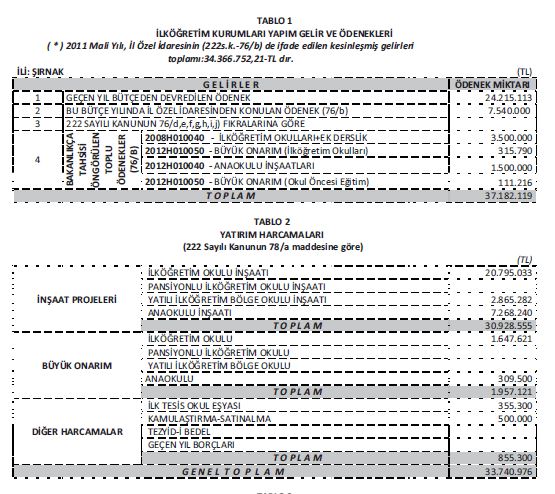 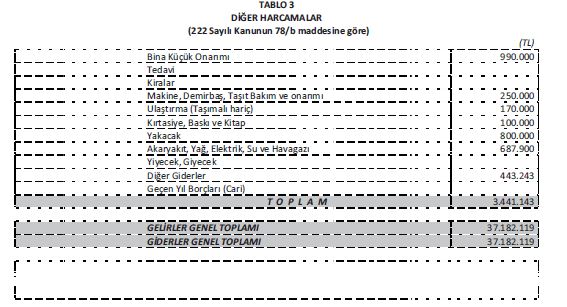 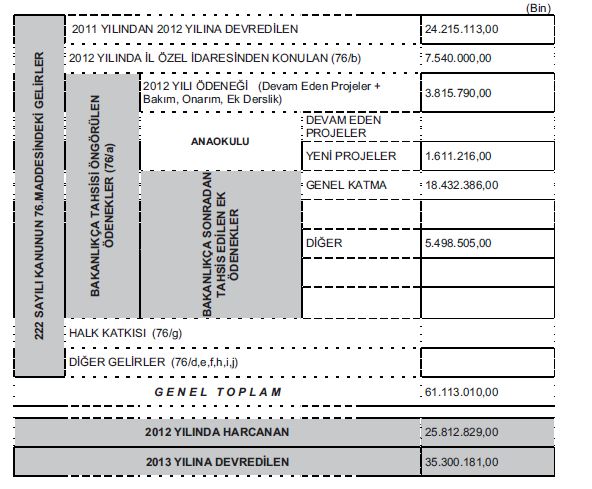 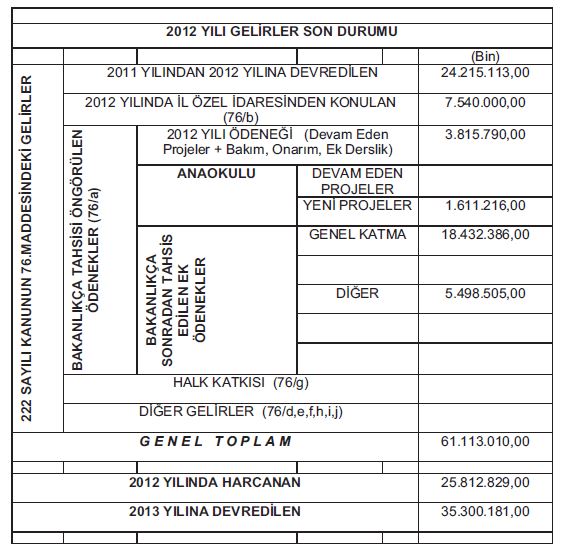 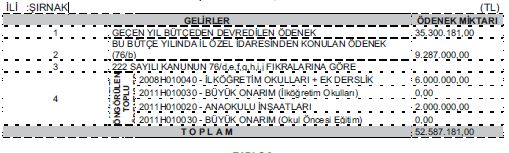 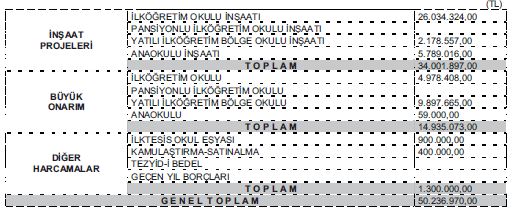 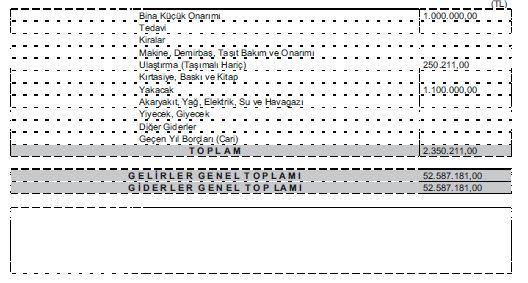 MEB 2015-2019 Stratejik PlanıŞırnak Belediyesi Stratejik Planı10. Kalkınma Planı MEB ve diğer Bakanlıkların yıllık programları2014-2016 Orta Vadeli Program, Orta Vadeli Mali Plan 2013-2015 Katılım öncesi ekonomik program AB Müktesebatına Uyum Programı  62. Hükümet Programı TÜBİTAK Vizyon 2023 Eğitim ve İnsan Kaynakları Raporu     5018 sayılı Kamu Mali Yönetimi ve Kontrol KanunuHayat Boyu Öğrenme Strateji Belgesi 18. Millî Eğitim Şûrası Kararları UBTYS 2011-2016 Strateji BelgesiLizbon 2010 AB ekonomi gelişim planıGELİŞİM/SORUN ALANLARIEğitim ve Öğretime Erişimde   19,Eğitim ve Öğretimde Kalitede 36,Kurumsal Kapasitede  67 Olmak üzere toplam 122 sorun/gelişim alanı tespit edilmiştir.Gelişim/Sorun Alanları ListesiEğitim ve Öğretime Erişim Gelişim/Sorun Alanları Okul öncesi eğitimde okullaşma İlköğretimde devamsızlık Ortaöğretimde okullaşma Ortaöğretimde devamsızlık  Ortaöğretimde örgün eğitimin dışına çıkan öğrenciler Zorunlu eğitimden erken ayrılma Taşımalı eğitim Yurt ve pansiyonların doluluk oranları Temel eğitimden ortaöğretime geçiş Bazı okul türlerine yönelik olumsuz algı Kız çocukları başta olmak üzere özel politika gerektiren grupların eğitime erişimi Özel eğitime ihtiyaç duyan bireylerin uygun eğitime erişimi Özel öğretimin payı Özel öğretim okullarının doluluk oranı Hayat boyu öğrenmeye katılım Hayat boyu öğrenmenin tanıtımı Açık öğretim liselerini ortalama bitirme süresi Yurt dışındaki vatandaşların eğitime erişimiEğitim ve Öğretimde Kalite Gelişim/Sorun Alanları Eğitim öğretim sürecinde sanatsal, sportif ve kültürel faaliyetler Okuma kültürü  Okul sağlığı ve sağlığa uygunluk  Zararlı alışkanlıklar  Öğretmenlere yönelik hizmetiçi eğitimler Öğretmen yeterlilikleri  Okul Yöneticilerinin derse girme, ders denetleme yetkisi Türkiye Yeterlilikler Çerçevesindeki yeterlilik seviyeleri ile uyumlu öğretim programı  Program geliştirme sürecinde katılımcılık Etki analizi yapılmadan müfredat değişikliği Haftalık ders çizelgeleri  Elektronik içeriklerinin hazırlanma standartları ve kullanımı Eğitimde bilgi ve iletişim teknolojilerinin kullanımı Yurtdışındaki vatandaşlarımıza yönelik hazırlanan eğitim ve öğretim materyali  Örgün ve yaygın eğitimi destekleme ve yetiştirme kursları Temel dersler önceliğinde ulusal ve uluslararası sınavlarda öğrenci başarı durumu Temel eğitimden ortaöğretime geçiş sistemi Ortaöğretimden yükseköğretime geçiş sistemi Sınav odaklı sistem ve sınav kaygısı Eğitsel değerlendirme ve tanılama Eğitsel, mesleki ve kişisel rehberlik hizmetleri Öğrencilere yönelik oryantasyon faaliyetleri Üstün yetenekli öğrencilere yönelik eğitim öğretim hizmetleri başta olmak üzere özel eğitim Hayat boyu rehberlik hizmeti Hayat boyu öğrenme kapsamında sunulan kursların çeşitliliği ve niteliği  Açık öğretim sisteminin niteliği Mesleki ve teknik eğitimin sektör ve işgücü piyasasının taleplerine uyumu Mesleki ve teknik eğitimde ARGE çalışmaları  Atölye ve laboratuar öğretmenlerinin sektörle ilgili özel alan bilgisi Mesleki eğitimde alan dal seçim rehberliği  İşyeri beceri eğitimi ve staj uygulamaları Çıraklık eğitimi alt yapısı Önceki öğrenmelerin belgelendirilmesi Akreditasyon  Yabancı dil yeterliliği Uluslararası hareketlilik programlarına katılımKurumsal Kapasite Gelişim/Sorun Alanları İnsan kaynağının genel ve mesleki yetkinliklerinin geliştirilmesi İnsan kaynakları planlaması ve istihdamı Öğretmenlerin adaylık eğitimi, hizmet öncesi mesleki uyum eğitimleri ile ilgili standartlar ve bu konuda ilgili mevzuatın uygulanması Öğretmen istihdam stratejileri Çalışma ortamları ile sosyal, kültürel ve sportif ortamların iş motivasyonunu sağlayacak biçimde düzenlenmesi Çalışanların ödüllendirilmesi Atama ve görevde yükselmelerde liyakat ve kariyer esasları ile performansın dikkate alınması, kariyer yönetimi Hizmetiçi eğitim kalitesi Uzaktan eğitim uygulamaları Yabancı dil becerileri Okul ve kurumların fiziki kapasitesinin yetersizliği (Eğitim öğretim ortamlarının yetersizliği) Okul pansiyonları  Öğretmenlere yönelik fiziksel alan yetersizliği Okul ve kurumların sosyal, kültürel, sanatsal ve sportif faaliyet alanlarının yetersizliği Eğitim, çalışma, konaklama ve sosyal hizmet ortamlarının kalitesinin artırılması İkili eğitim yapılması ve derslik yetersizliği, kalabalık sınıflar Birleştirilmiş sınıf uygulaması Donatım eksiklerinin giderilmesi Okullardaki fiziki durumun özel eğitime gereksinim duyan öğrencilere uygunluğu  Özel eğitim okullarının yetersizliği (Hafif, orta, ağır düzeyde öğrenme güçlüğü alanlarında özellikle ortaöğretim düzeyinde) Dershanelerin özel okullara dönüşümü Hizmet binalarının fiziki kapasitesinin yetersiz olması Fiziki mekân sıkıntıları ve kalabalık sınıflarının problemlerinin çözülmesi İnşaat ve emlak çalışmalarının yapılmasındaki zamanlama Yeni eğitim tesislerinin oluşturulmasında yaşanan arsa sıkıntıları Eğitim yapılarının depreme hazır oluşu Okul ve kurumların bütçeleme süreçlerindeki yetki ve sorumluluklarının artırılması Ödeneklerin öğrenci sayısı, sınıf sayısı, okul-kurumun uzaklığı vb. kriterlere göre doğrudan okul-kurumlara gönderilmesi Ödeneklerin etkin ve verimli kullanımı Alternatif finansman kaynaklarının geliştirilmesi Uluslararası Fonların etkin kullanımı Okul-Aile Birlikleri Bütçelemede illere yerel ihtiyaçları tam olarak hesaba katmadan merkezi olarak para aktarılması İş ve işlemlerin zamanında yapılarak kamu zararı oluşturulmaması Kamulaştırılmaların zamanda yapılması Öğrenci burslarının dağıtımı ile ilgili mevzuatların yeniden gözden geçirilmesi Kurumsal aidiyet duygusunun geliştirilmemesi Mevzuatın sık değişmesi Kurumsallık düzeyinin yükseltilmesi Kurumlarda stratejik yönetim anlayışının bütün unsurlarıyla hayata geçirilmemiş olması Stratejik planların uygulanabilmesi için kurumlarda üst düzey sahiplenmenin yetersiz olması Basın ve yayın faaliyetleri.  Siyasi ve sendikal yapının eğitim üzerinde olumsuz etkisi Mevcut arşivlerin tasnif edilerek kullanıma uygun hale getirilmesi İstatistik ve bilgi temini Hizmetlerin elektronik ortamda sunumu Bilgiye erişim imkânlarının ve hızının artırılması Teknolojik altyapı eksikliklerinin giderilmesi Mobil uygulamaların geliştirilmesi, yaygınlaştırılması Elektronik içeriğin geliştirilmesi ve kontrolü Projelerin amaç-sonuç ilişkisinde yaşanan sıkıntılar Siyasi ve sendikal yapının eğitime aşırı ve olumsuz müdahalesi Uluslararası işbirliği ve etkinliğin artırılması İş güvenliği ve sivil savunma Diğer kurum ve kuruluşlarla işbirliği  İç kontrol sisteminin etkin kılınması İş süreçlerinin çıkarılamaması 652 KHK ve alt düzenleyici işlemlerde yer alan görev tanımlarının açık ve net olarak yeniden belirlenmesi Yetki devrinin alt kullanıcılara yeterince verilememesi Kamu Hizmet Standartlarının gözden geçirilerek yeniden düzenlenmesi  Bürokrasinin azaltılması İç Denetimin merkez ve taşra teşkilatında anlaşılırlık-farkındalık düzeyi Denetim anlayışından rehberlik anlayışına geçilememesi Bütünsel bir izleme-değerlendirme sisteminin kurulması AB eğitim müktesebatına uyumSTRATEJİK PLAN MİMARİSİŞırnak İl Milli Eğitim Müdürlüğü 2015-2019 Stratejik Planı’nı  Millî Eğitim Bakanlığı 2015-2019 Stratejik Planı’nın temel mimarisine uygun olarak hazırlanmıştır . Geleceğe yönelim bölümü bu mimari çerçevesinde yapılandırılmıştır.EĞİTİM VE ÖĞRETİME ERİŞİMEğitim ve Öğretime Katılım ve Tamamlama  Okul öncesi eğitimde okullaşma devam ve tamamlama  Zorunlu eğitimde okullaşma, devam ve tamamlama  Hayat boyu öğrenmeye katılım  Özel eğitime erişim ve tamamlama  Özel politika gerektiren grupların eğitim ve öğretime erişimi  Özel öğretimin payı  Yurt dışında ikamet eden vatandaşların eğitim ve öğretime erişimi EĞİTİM VE ÖĞRETİMDE KALİTEÖğrenci Başarısı ve Öğrenme KazanımlarıÖğrenciÖğretmen Öğretim programları ve materyalleriEğitim - öğretim ortamı ve çevresiRehberlikÖlçme ve değerlendirmeOkul türleri ve programlar arası geçişlerEğitim ve Öğretim ile İstihdam İlişkisinin Geliştirilmesi Sektörle iş birliğiÖnceki öğrenmelerin tanınmasıHayata ve istihdama hazırlamaMesleki rehberlikYabancı Dil ve HareketlilikYabancı dil yeterliliğiUluslararası hareketlilikKURUMSAL KAPASİTEBeşeri Altyapı İnsan kaynakları planlamasıİnsan kaynakları yönetimiİnsan kaynaklarının eğitimi ve geliştirilmesiFiziki, Mali ve Teknolojik AltyapıFinansal kaynakların etkin yönetimiOkul bazlı bütçelemeEğitim tesisleri ve altyapıDonatım Yönetim ve OrganizasyonKurumsal yapının iyileştirilmesiBürokrasinin azaltılmasıİş analizleri ve iş tanımlarıMevzuatın güncellenmesiİzleme ve değerlendirmeAvrupa Birliğine uyum ve uluslararasılaşma  Sosyal tarafların katılımı ve yönetişim Çoğulculuk Katılımcılık Şeffaflık ve hesap verebilirlikKurumsal iletişim Bilgi YönetimiBakanlık hizmetlerinin e-Devlet aracılığıyla sunumuElektronik ağ ortamlarının etkinliğinin artırılmasıVeri toplama ve analizVeri iletimi ve bilgi paylaşımı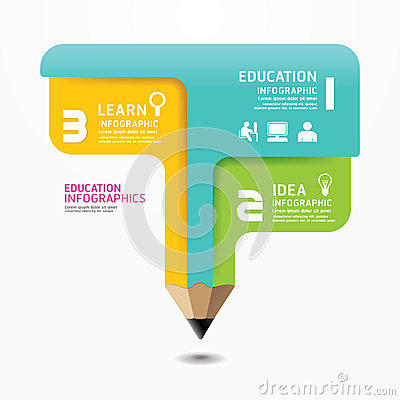 STRATEJİK PLAN GENEL TABLOSUHedefin ne olduğu ve neden gereksinim duyulduğu?	Bireylerin eğitim ve öğretime katılması ve tamamlaması sosyal ve ekonomik kalkınmanın sürdürülebilmesinde önemli bir etken olarak görülmektedir. Bu nedenle eğitim ve öğretime katılımın artırılması ve eğitim hizmetinin bütün bireylere adil şartlarda sunulması hedeflenmektedir.	Aileden sonra en önemli eğitim kurumu tartışmasız okuldur. Okul, aile gibi doğal bir kurum olmaktan öte belirli amaçlar gerçekleştirmek üzere meydana getirilmiş sosyal bir teşekküldür. Çocuğun birçok rolleri ve alışkanlıkları ailede kazanmasına karşın, gelişiminin tümünü bu çevrede tamamlayamaz. Çünkü çocuk aile çevresinden sonra çeşitli çevrelere girer ve bundan sonraki gelişimini aileyle birlikte bu farklı ortamlarda sürdürür.          Çocuğun bedeni, zihni ve duygusal yönlerden belli bir olgunluğa ulaşması ailede gerçekleşir. Okul ise, öğretim faaliyetleri içinde yer alan karakter formasyonu ve vatandaşlık eğitimi ile aile eğitiminin bir tamamlayıcısı ve devamı niteliğindedir. Ayrıca okul aileden kaynaklanan çeşitli eksiklik ve yanlışlıkları da düzeltmekle sorumludur bu nedenle okul ve öğretmenin sorumlulukları da bu anlamda oldukça önemlidir.Hedefin mevcut durumu?	2014 İnsani Gelişme Raporuna göre, yüksek insani gelişme endeksine sahip ülkeler grubunda 25 yaş üstü nüfusun ortalama eğitim görme süresi ortalama 9,1 yıl iken bu grupta yer alan Türkiye’de bu süre 7,6 yıldır. Türkiye, bu grupta yer alan ülkelere göre yaşam süresi beklentisi ve kişi başına milli gelir açısından ortalamanın üstünde olmasına rağmen eğitim süresi açısından ortalamanın 1,5 yıl gerisindedir. Ortalama eğitim süresi insan gelişme endeksi çok yüksek olan ülkelerde ortalama 11 yıldır. Bu rapora göre eğitimde eşitsizlik endeksi çok yüksek insani gelişme endeksine sahip ülkelerde ortalama %6,7 iken Türkiye’de bu oran %14,1’dir. Hayat boyu öğrenmeye katılım oranı 2006 yılında %1,8 den 2013 yılında %4’e yükselmiş olmasına rağmen Avrupa Birliği ülkeleri ortalaması olan %10,5’lik oranın oldukça gerisindedir.Neyin elde edilmesinin umulduğu? (Sonuç)Örgün öğretimin her kademesinde okullaşma oranlarının ve hayat boyu öğrenmeye katılımın artması, devamsızlığın ve okul terklerinin azalması, özellikle kız öğrenciler ve engelliler olmak üzere özel politika gerektiren grupların eğitime erişim olanaklarının artması, özel öğretim kurumlarının payının artması hedeflenmektedir.Hedefin ne olduğu ve neden gereksinim duyulduğu?Ülkemizde özellikle son 10 yılda okullaşma oranları hedeflenen düzeylere yaklaşmıştır. Bu nedenle eğitim ve öğretime erişimin adil şartlar altında sağlanmasının yanı sıra eğitim ve öğretimin kalitesinin artırılması da öncelikli alanlardan birisi haline gelmiştir. Nitelikli bireylerin yetiştirilmesine imkân sağlayacak kaliteli bir eğitim sistemi; bireylerin potansiyellerinin açığa çıkarılmasına ortam sağlayarak hem bedensel, ruhsal ve zihinsel gelişimlerini desteklemeli hem de akademik başarı düzeylerini artırmalıdır. 	Bu kapsamda kaliteli bir eğitim için Bütün bireylerin bedensel, ruhsal ve zihinsel gelişimlerine yönelik faaliyetlere katılım oranlarının ve öğrencilerin akademik başarı düzeylerinin artırılması hedeflenmektedir.Hedefin mevcut durumu?Ülkeler kaliteli bir eğitim öğretim hizmeti sunmak ve sunulan hizmetin sürekliliğini sağlamak amacıyla eğitim ve öğretim sistemlerini belirli ölçütler doğrultusunda ulusal ve uluslararası bazda değerlendirmek zorundadır. Bu amaçla uygulanan uluslararası araştırmaların başında PISA (Programme for International Student Assessment), TIMSS (Trends in International Mathematics and Science Study), PIRLS (Progress in International Reading Literacy Study) ve PIAAC (Programme for the International Assessment of Adult Competencies)gelmektedir. PISA 2012 sonuçlarına göre ülkemizin performansı, PISA 2003’ten bu yana önemli ölçüde artmış olmasına rağmen halen OECD ortalamasının altında kalmaktadır.  PISA 2009 sonuçlarına dayanarak Türkiye eğitim sistemini analiz eden Dünya Bankası, Türkiye’nin hem eğitime erişimi hem de akademik başarıyı artırarak, oldukça önemli bir performans artışı sergilediğini ifade etmiştir (World Bank, 2013). Yeterlilik düzeyleri açısından ise, PISA 2003’ten bu yana temel beceri düzeyi olarak tanımlanan ikinci seviyenin altında bulunan öğrenci oranlarında önemli oranda azalmalar yaşanmasına rağmen, her üç alanda da (matematik okur-yazarlığı, fen okur-yazarlığı ve okuma becerileri) halen temel yeterlilik düzeyinin altında bulunan öğrenci oranı oldukça yüksektir.PISA 2003’te okuma becerileri testinde öğrencilerin %36,8’i temel yeterlilik düzeyinin altında iken bu oran PISA 2012’de %21,6’ya; fen bilimleri testinde, %38,6’dan %26,4’e; matematik testinde ise, %52,3’den, %42,2’ye inmiştir. Türkiye’de çok başarılı öğrencilerin bulunduğu okul türlerinin dahi üst düzey beceri beklentilerini karşılayamadığı görülmektedir. Ülke genelinde fen becerisi alanında 6. Seviyede öğrenci oranı binde 4 ve 5. seviyedeki öğrencilerin oranı ise sadece % 1,8’dir. OECD genelinde bu iki seviyedeki öğrenci oranı %8,3’tür. TIMSS 2011 araştırma sonuçları incelendiğinde ülkemizdeki öğrencilerin matematik alanında dördüncü sınıflarda %51’inin, sekizinci sınıflarda ise sadece %40’ının orta ve üst düzey yeterliliğe sahip olduğu belirlenmiştir. Fen bilimleri alanında dördüncü sınıflarda en az orta düzeye erişmiş öğrenci oranı %43, sekizinci sınıflarda ise %54’tür.Ülkemizin katılım sağladığı uluslararası değerlendirmeler incelendiğinde, bireylerin büyük bir kısmının temel becerileri sergileyemediği görülmektedir.  Bakanlığımız tarafından temel eğitimden ortaöğretime geçiş sistemi değiştirilmiş olup bu kapsamda, orta ve uzun vadede öğrencinin ders dışı sosyal, kültürel, sanatsal ve sportif etkinliklerini değerlendirmek, öğrenci, öğretmen okul ilişkisini güçlendirmek, eğitim sürecinde öğretmen ve okulun rolünü daha etkin kılmak gibi amaçlarla dönemsel olarak yapılan sınavlardan  bir tanesi merkezi olarak gerçekleştirilmektedir. YGS netleri incelendiğinde özellikle matematik ve fen bilimleri alanında ülke net ortalamalarının Türkçe ve sosyal bilimler alanlarına göre daha düşük olduğu görülmektedir. Bu bağlamda öğrencilerimizin temel öğrenme kazanımlarının elde edilmesine yönelik çalışmalar yapılacaktır.Teknolojinin gelişmesi ile birlikte uzaktan eğitimin niteliğine ülkeler daha fazla önem vermeye başlamıştır. Ülkemizde %24,11 oranında açık öğretim öğrencisi bulunmaktadır. Bu oran dikkate alındığında açık öğretim okullarında kayıtlı öğrencilerin aldığı eğitimin niteliği, Kaliteli bir eğitim için Bütün bireylerin bedensel, ruhsal ve zihinsel gelişimlerine yönelik faaliyetlere katılımı desteklenmelidir. Öğrencilerimizin bedensel, ruhsal ve zihinsel gelişimlerine katkı sağlamak amacıyla yerel ve ulusal düzeyde sportif, sanatsal ve kültürel faaliyetler gerçekleştirilmektir.  Ancak mevcut durumda söz konusu faaliyetlerin izlenmesine olanak sağlayacak bir sistem bulunmamaktadır.  Öğrencilerin motivasyonunun sağlanmasının yanı sıra aidiyet duygusuna sahip olması eğitim ve öğretimin kalitesi için bir gösterge olarak kabul edilmektedir.  Onur ve iftihar belgesi alan öğrenci oranı da bu kapsamda temel göstergelerden biri olarak ele alınmıştır. Benzer şekilde, disiplin cezalarındaki azalış da bu bağlamda ele alınmaktadır. Neyin elde edilmesinin umulduğu? (Sonuç)Potansiyelinin farkında, ruhen ve bedenen sağlıklı, iletişim becerileri yüksek ve akademik yönden başarılı bireyler.    Hedefin ne olduğu ve neden gereksinim duyulduğu?       Hızla değişen bilgi, teknoloji ve üretim yöntemleri ile iş hayatındaki gelişmelere paralel olarak dinamik bir yapı sergileyen iş gücü piyasasının taleplerine uygun bilgi, beceri, tutum ve davranışa sahip bireylerin yetişmesine imkân sağlayan bir eğitim sisteminin önemi Bütün dünyada giderek artmaktadır. Özellikle genç bir nüfusa sahip Ülkemiz için yeni becerilerin edinilmesi, yaratıcılığın, yenilikçiliğin ve girişimciliğin desteklenmesi; meslekler arası geçişin sağlanması ve yeni mesleğe uyum sağlama yeteneğinin kazandırılması ekonomik ve sosyal yapının güçlendirilmesinde önemli rol oynamaktadır.Bu kapsamda işgücü piyasasının talep ettiği beceriler ile uyumlu ve hayat boyu öğrenme felsefesine sahip bireyler yetiştirerek istihdam edilebilirliği artırmak hedeflenmiştir.         Mevcut Durumİlimizde mesleki ve teknik eğitim okullaşma oranının MEB Stratejik Plânında belirlenen hedefin ve(%50.86) olan Türkiye ortalamasının altında olduğu; bununla birlikte mesleki ve teknik eğitim okullaşma oranının il genelinde ilin belirlediği Stratejik hedefinde altında bulunduğu görülmektedir.    Mesleki ve teknik eğitime yönlendirme çalışmaları kapsamında; ortaöğretim kurumlarına ziyaretler düzenlendiği; öğrenci ve velilerin yapılan toplantılarda bilgilendirildiği; genel ortaöğretim ve meslek ve teknik eğitime bağlı okullarda kariyer günleri, LYS ve YGS sınav sistemiyle ilgili bilgilendirme toplantıları yapılmıştır. Ekonomiye iş gücü duyarlılığının ve girişimciliğin artırılması için yeni modül ve dallar açarak plan dönemi sonuna kadar meslek ve gelir getirici kurslara katılanların sayısını arttığı görülmüştür. Fertlerin yaşam kalitesini yükseltmek üzere sosyal ve kültürel alanlarda açılan kurs sayısını plan dönemi sonuna kadar % 20 artırmak. Hayat boyu öğrenme stratejisi gereği bölgesel, ekonomik ve sosyal duyarlılıkları dikkate almak üzere paydaşlarla iş birliğini sürekli geliştirmek. Hayat boyu öğrenme anlayışının toplumsal yaygınlığını sağlamak üzere düzenlenen kurs dışı etkinliklerin türünü plan dönemi sonuna kadar % 20 artırmak. İlköğretim son sınıf öğrencilerinden başlamak üzere hayat boyu öğrenme kapsamında, tüm toplumda girişimcilik ruhunun geliştirilmesini sağlamak üzere etkinlikler düzenlenmiştir.                  Neyin elde edilmesinin umulduğu? (Sonuç)Eğitim ve istihdam ilişkisi güçlendirilerek iş piyasasını talep ettiği beceriler ile uyumlu, yenilikçi, yaratıcı ve girişimci bireyler ve önceki öğrenmelerin tanındığı bir sistem.Hedefin ne olduğu ve neden gereksinim duyulduğu?Küreselleşme ile birlikte eğitim ve iş hayatı için hareketlilik ön plana çıkan konuların başında gelmektedir. Bu bağlamda eğitim ve öğretim sisteminin talep eden bireylerin hareketliliğini destekleyecek şekilde planlanması gerekmektedir.           Hareketliliği destekleyen en önemli unsurların başında ise bireylerin yabancı dil becerisine sahip olması gelmektedir. Bu doğrultuda AB ülkeleri başta olmak üzere Bütün dünyada bireylerin en az bir yabancı dili iyi derecede öğrenmesi konusu bir zorunluluk olarak kabul edilmektedir.          Bu kapsamda yenilikçi yaklaşımlar kullanılarak bireylerin yabancı dil yeterliliğini ve uluslararası öğrenci/öğretmen hareketliliğini artırmak hedeflenmektedir. Mevcut Durum        DYNED yabancı dil programı 2014 çalışmaları kapsamında 7 ilçemizden 7 şube müdürü ve 7 öğretmen temsilci olarak seçilmiş okullardan ise birer idareci ve birer öğretmen belirlenerek okul sistemi yapılandırmalarına başlanılmıştır. Bu kapsamda 7 ilçemizden öğretmenlere tanıtım ve bilgilendirme toplantıları yapılmıştır.Neyin elde edilmesinin umulduğu? (Sonuç)En az bir yabancı dili iyi derecede öğrenmiş bireyler yetiştirerek mesleki yeteneklerini uluslararası düzeyde ifade eden bir toplum oluşturmak.       Hareketlilik programlarına katılarak mesleki bilgisi, görgüsü ve kültürüne katkı sağlamış bireyler sayesinde her konuda uluslararası arenada mücadele edebilmek.Hedefin ne olduğu ve neden gereksinim duyulduğu?Öğretmenlerin kalitesi büyük oranda öğretme pratiklerine bağlıdır. Bir başka deyişle, öğretmenin planlama, bilgiyi aktarma, sınıf yönetimi ve öğrenciyle etkileşim derecesi öğrenme başarısında temel rol oynamaktadır. Bu bağlamda öğretmen verimliliği, bir öğretmenin, öğrencilerinin sürekli başarı kazanmalarını sağlama kapasitesi olarak tanımlanır.            Doğru tasarlandığı ve uygulandığı takdirde, yeni öğretmen politikaları öğretimin ve öğrenimin kalitesini arttırmaya yardımcı olacaktır. Yine de, seçeneklerin barındırdığı riskler büyüktür, çünkü yapılacak değişiklikler mevcut durumun pek çok yönü açısından zorluk yaratacaktır.            Örgütlerin görev alanına giren konularda, faaliyetlerini etkin bir şekilde yürütebilmesi ve nitelikli ürün ve hizmet üretebilmesi için güçlü bir insan kaynağına sahip olması gerekmektedir.Mevcut durum2014 yılı verilerine göre Müdürlüğümüz bünyesinde 393 personel bulunmaktadır. 6208 kadrolu ve 1008 ücretli öğretmene karşılık  482  müdür, 18  müdür başyardımcısı ve 649 müdür yardımcısı eğitim öğretim hizmeti vermektedir. 4 hizmetli ve 74 sürekli işçi olmak üzere okul, kurum ve müdürlüklerde toplam 8782  hizmet elemanı görev yapmaktadır.         Son üç yıl itibariyle 2013-2014 öğretim yılında hizmetiçi eğitim alan öğretmen sayısında artış olduğu görülmektedir. Çeşitli konularda kullanımı konularında eğitimler (kurs/seminer) düzenlenmiştir.       Okullarımızda Millî Eğitim Bakanlığında Bağlı Eğitim Kurumu Yöneticilerinin Görevlendirilmelerine İlişkin Yönetmeliğin ilgili şartlarını taşıyanlar 4 yıllığına yönetici olarak görevlendirilmekte olup görev süresi dolanların yeniden dört yıllığına görevi uzatılmakta veya şartları taşıyan yeni adaylar yöneticilik için görevlendirilmektedir.Neyin elde edilmesinin umulduğu? (Sonuç)       İl Milli Eğitim Müdürlüğümüzün insan kaynaklarını doğru planlayarak daha fazla verimin elde edilmesini sağlamak, atama ve yer değiştirmeleri ihtiyaçlar doğrultusunda gerçekleştirmek.     Hedefin ne olduğu ve neden gereksinim duyulduğu?       İl geneli okul ve kurumların fiziki ortamlarının iyileştirilerek ihtiyaca cevap verecek düzeye getirilmesi, alternatif finansal kaynaklarla eğitimin desteklenmesi, kaynak kullanımında etkinliğin ve verimliliğin sağlanması amaçlanmıştır.     Mevcut Durum      Bakanlığımızda Bilişim Teknolojileri sınıfları yerine "Fırsatları Artırma Teknolojiyi İyileştirme Hareketi (FATİH) Projesi"  başlatılmıştır. İlimizde de  4987   adet tablet bilgisayar seti,  400   adet etkileşimli tahta, 17 adet doküman/kamera, 248   adet çok fonksiyonlu yazıcı dağıtımı gerçekleştirilmiştir. Projenin birinci fazında belirlenen pilot okulların tamamında yerel alan ağı altyapı kurulum çalışmaları başarıyla tamamlanmıştır.Neyin elde edilmesinin umulduğu? (Sonuç)       Fiziki kapasitenin geliştirilmesi, sosyal, sportif ve kültürel alanlar oluşturulması yoluyla kullanıcı ımemnuniyetinin artırılması. Müdürlüğe ayrılan ödeneklerin etkin, ekonomik ve verimli kullanılması. Hayır severlerin eğitime katkısının artırılması. Özel eğitime gereksinim duyan bireylerin eğitim ortamlarından daha rahat faydalanmasını sağlayacak fiziki düzenlemelerin yapılması.Hedefin ne olduğu ve neden gereksinim duyulduğu?          Kurumsal yapı ve yönetim organizasyonları incelendiğinde paylaşımcı ve risk alabilen modellerin ön plana çıktığı görülmektedir. Müdürlüğümüz ve bağlı okul ve kurumlarda güncel bir yapıya ulaştırılması ve organizasyonun oluşturulması gerekmektedir.Mevcut Durum           “Okullar Hayat Olsun Projesi”kapsamında; projenin tanıtımı için toplantılar düzenlenmiştir. Okullar Hayat Olsun Projesinin dönüşen ve sürekli değişen dünyada eğitimin öncelikle niteliğinin ve niceliğinin artırılması için okullarda bir durum tespiti yapılarak, var olan kaynakların etkin, verimli ve işlevsel olarak kullanımını sağlayacak düzenlemeler yoluna gidilmiştir.        Stratejik Plan çalışmaları kapsamında iç ve dış paydaşların görüşlerini alabilmek için anketler düzenlenmiştir.      Neyin elde edilmesinin umulduğu? (Sonuç)         5018 sayılı Kamu Mali Yönetimi ve Kontrol Kanunu’nun getirmiş olduğu çağdaş yönetim anlayışının bileşenlerinden olan “çoğulculuk, katılımcılık, şeffaflık, hesap verebilirlik, sistem odaklı denetim” ilkeleriyle Şırnak İl milli Eğitim Müdürlüğünün yönetim yapısının bütünleştirilerek kurumsal idarenin geliştirilmesi hedeflenmektedir.1.Tahmini Ödenek TablolarıTablo 1: Tahmini Ödenek(Destek Hiz.)a-) Kaynak İhtiyacı Tabloları (Destek Hizmetleri)Tablo 2: Tahmini Ödenek(İnşaat Emlak)a-)Kaynak İhtiyacı Tabloları (İnşaat ve Emlak)MEB 2015-2019 STRATEJİK PLANIİZLEME VE DEĞERLENDİRME MODELİ5018 sayılı Kamu Mali Yönetimi ve Kontrol Kanunun amaçlarından biri; kalkınma planları ve programlarda yer alan politika ve hedefler doğrultusunda kamu kaynaklarının etkili, ekonomik ve verimli bir şekilde elde edilmesi ve kullanılmasını, hesap verebilirliği ve malî saydamlığı sağlamak üzere, kamu malî yönetiminin yapısını ve işleyişini düzenlemektir. Bu amaç doğrultusunda kamu idarelerinin; stratejik planlar vasıtasıyla, kalkınma planları, programlar, ilgili mevzuat ve benimsedikleri temel ilkeler çerçevesinde geleceğe ilişkin misyon ve vizyonlarını oluşturması,  stratejik amaçlar ve ölçülebilir hedefler saptaması, performanslarını önceden belirlenmiş olan göstergeler doğrultusunda ölçmesi ve bu sürecin izleme ve değerlendirmesini yapmaları gerekmektedir. Bu kapsamda İl Milli Eğitim Müdürlüğümüz 2015-2019 dönemine ilişkin kalkınma planları ve programlarda yer alan politika ve hedefler doğrultusunda kaynaklarının etkili, ekonomik ve verimli bir şekilde elde edilmesi ve kullanılmasını, hesap verebilirliği ve saydamlığı sağlamak üzere İl Milli Eğitim Müdürlüğümüz 2015-2019 Stratejik Planı’nı hazırlamıştır. Hazırlanan planın gerçekleşme durumlarının tespiti ve gerekli önlemlerin zamanında ve etkin biçimde alınabilmesi için İl Milli Eğitim Müdürlüğü 2015-2019 Stratejik Planı İzleme ve Değerlendirme Modeli geliştirilmiştir. İzleme, stratejik plan uygulamasının sistematik olarak takip edilmesi ve raporlanmasıdır. Değerlendirme ise, uygulama sonuçlarının amaç ve hedeflere kıyasla ölçülmesi ve söz konusu amaç ve hedeflerin tutarlılık ve uygunluğunun analizidir.İl Milli Eğitim Müdürlüğümüz 2015-2019 Stratejik Planı İzleme ve Değerlendirme Modeli’nin çerçevesini; İl Milli Eğitim Müdürlüğümüzün 2015-2019 Stratejik Planı ve performans programlarında yer alan performans göstergelerinin gerçekleşme durumlarının tespit edilmesi, Performans Göstergelerinin gerçekleşme durumlarının hedeflerle kıyaslanması, sonuçların raporlanması ve paydaşlarla paylaşımı, gerekli tedbirlerin alınması süreçleri oluşturmaktadır.İl Milli Eğitim Müdürlüğümüz 2015-2019 Stratejik Planı’nda yer alan performans göstergelerinin gerçekleşme durumlarının tespiti yılda iki kez yapılacaktır. Yılın ilk altı aylık dönemini kapsayan birinci izleme kapsamında, SGB tarafından harcama birimlerinden sorumlu oldukları göstergeler ile ilgili gerçekleşme durumlarına ilişkin veriler toplanarak konsolide edilecektir. Göstergelerin gerçekleşme durumları hakkında hazırlanan rapor üst yöneticiye sunulacak ve böylelikle göstergelerdeki yıllık hedeflere ulaşılmasını sağlamak üzere gerekli görülebilecek tedbirlerin alınması sağlanacaktır.Yılın tamamını kapsayan ikinci izleme dâhilinde; Mutemetlik Birimi tarafından harcama birimlerden sorumlu oldukları göstergeler ile ilgili yılsonu gerçekleşme durumlarına ait veriler toplanarak konsolide edilecektir. Yıl sonu gerçekleşme durumları, varsa gösterge hedeflerinden sapmalar ve bunların nedenleri üst yönetici başkanlığında harcama birim yöneticilerince değerlendirilerek gerekli tedbirlerin alınması sağlanacaktır. Ayrıca, stratejik planın yıllık izleme ve değerlendirme raporu hazırlanarak kamuoyu ile paylaşılacaktır.Ayrıca, okul düzeyinde stratejik hedeflerin gerçekleşme yüzdesi İl Milli Eğitim Müdürlüğümüz izleme-değerlendirme sistemi üzerinden takip edilecek ve göstergelerin gerçekleşme durumları düzenli olarak kamuoyu ile paylaşılacaktır.Müdürlüğümüzce hazırlanan Stratejik Planının yürürlüğe girmesiyle birlikte eş zamanlı olarak planın uygulamaya dönük izleme ve değerlendirmesi de başlayacaktır.	İzleme, stratejik planın uygulanmasının sistematik olarak takip edilmesi ve raporlanması anlamını taşımaktadır. Değerlendirme ise uygulama sonuçlarının amaç ve hedeflere kıyasla ölçülmesi ve söz konusu amaç ve hedeflerin tutarlılık ve uygunluğunun analizidir. 	Stratejik planımızın uygulanmasında, belirlenen hedeflere ulaşma durumu, amaçlarımızın gerçekleşme durumu göz önüne alınarak ve süreç içerisinde gelişen ihtiyaçlar doğrultusunda planda gösterilen performans göstergeleri yıllık performans programlarıyla geliştirilecektir.	 Planda yer alan stratejik amaç ve onların altında bulunan stratejik hedeflere ulaşabilmek için yürütülecek çalışmaların izlenmesi ve değerlendirilmesi Stratejik Planlama Ekibi tarafından gerçekleştirilecektir. Belirlenen Stratejik amaçların ve hedeflerin gerçekleştirilmesinden sorumlu birimler 6 aylık dönemler itibariyle yürüttükleri faaliyet ve projelerle ilgili raporları hazırlayıp Stratejik Planlama Ekibi göndereceklerdir. Gelen bu veriler ışığında 6 aylık dönemlerde hazırlanan ara raporlar stratejik Planlama üst kuruluna sunulacak ve yılda 1 defa hazırlanan yılsonu faaliyet raporu da Millî Eğitim Bakanlığı Strateji Geliştirme Başkanlığı’na gönderilecektir. İzleme ve değerlendirme, planda belirtilen performans göstergeleri dikkate alınarak yapılacaktır. 	Stratejik Planlama Ekibi, birimlerden gelen altı aylık performans değerlendirmelerini birleştirerek, performans göstergelerinin izleme ve değerlendirilmesini, ait olduğu yıl içinde yapılan faaliyetlerin o yılki bütçelerle uyumu ve elde edilen sonuçların, Stratejik Planda önceden belirlenen amaç ve hedeflerle ne derece örtüştüğünü rapor halinde üst yöneticinin bilgisine sunacak ve üst yöneticiden gelen kararlar doğrultusunda birimlere geri bildirimde bulunacaktır. Böylece, planın uygulanma sürecinde bir aksama olup olmadığı saptanacak, varsa bunların düzeltilmesine yönelik tedbirlerin alınması ile performans hedeflerine ulaşma konusunda doğru bir yaklaşım izlenmiş olacaktır. İzleme değerlendirme sonuçlarının raporlanmasında, Bakanlığımız tarafından geliştirilen format kullanılacaktır.SIRA NOADI SOYADIÜNVANIGÖREVİ1Ahmet ALAGÖZİl Milli Eğitim MüdürüBaşkan2Fikri KAYAMaarif Müfettişleri Bşk.Üye3Ahmet BİLENİl Milli Eğitim Müd. Yrd.Üye4Nurettin YILMAZİl Milli Eğitim Müd. Yrd.Üye5Ramazan KORKUT İl Milli Eğitim Müd. Yrd.Üye6Evin PAYANİl Milli Eğitim Şube MüdürüÜye7Mehmet TATARİl Milli Eğitim Şube MüdürüÜye8Şevki DENGİZİl Milli Eğitim Şube MüdürüÜye9Arif KADIRHANİl Milli Eğitim Şube MüdürüÜye10Hatice ÇİFTÇİ DENGİZİl Milli Eğitim Şube MüdürüÜye11Ahmet AKTUĞGüçlükonak İlçe Milli Eğitim Müd.Üye12M. Şirin ARSLAN İdil İlçe Milli Eğitim Müd.ÜyeSIRA NOADI SOYADIÜNVANIGÖREVİ1Evin PAYAN  İl Milli Eğitim Şube MüdürüBaşkan2Ramazan KURKUTİl Milli Eğitim Müd. Yrd.Üye3Mehmet TATARİl Milli Eğitim Şube MüdürüÜye4Hatice ÇİFTÇİ DENGİZİl Milli Eğitim Şube MüdürüÜye5Arif KADIRHANİl Milli Eğitim Şube MüdürüÜye6Şevki DENGİZİl Milli Eğitim Şube MüdürüUye7Hakan ERENÖğretmen Üye8Abbas Utku YAŞARÖğretmen Üye9Tuncay CİVELEKAvukatÜye10Nihat BALTAOkul MüdürüÜye11Muhammed Sıdık BALMüdür YardımcısıÜye12Suna KOLCUOĞLUMaarif Müfettişleri Başk. Bölüm ŞefiÜye13Bahar ERKANÖzel Öğretim Kurumları Bölüm ŞefiÜye14Ahmet USLUStrateji Geliştirme Bölüm ŞefiÜye15Emine UĞUR Temel Eğitim Bölüm ŞefiÜye16Selahattin AŞAN Temel Eğitim Bölüm ŞefiÜye17Mehmet EDİŞ İnsan Kaynakları Yönetimi Bölüm ŞefiÜye18M.Bahattin BİLİRİnsan Kaynakları Yönetimi Bölüm ŞefiÜye19Kadri KADIRHANİnsan Kaynakları Yönetimi Bölüm ŞefiÜye20Nesim BASAN İnsan Kaynakları Yönetimi Bölüm ŞefiÜye21Kamil KÜLTER Destek Hizmetleri Bölüm ŞefiÜye22Celil ÇEVİKDestek Hizmetleri Bölüm ŞefiÜye23Ömer YILMAZİnşaat ve Emlak  Bölüm ŞefiÜye24Hümeyra SÖZEN Bilgisayar Ağ Sistemleri YöneticisiÜye25İsmail BAYRAMBilgi İşlem Tek. İl KoordinatörüÜye26Orhan KADIRHANHalk Eğitim MüdürüÜye27Sabri SALGUTOkul MüdürüÜye28Eyüp BÖÇKÜN Okul MüdürüÜyeŞIRNAK İL MİLLİ EĞİTİM MÜDÜRLÜĞÜ 2002-2013 YILLARI MEVCUT,YAPILAN VE PLANLANAN OKUL-DERSLİK SAYILARIŞIRNAK İL MİLLİ EĞİTİM MÜDÜRLÜĞÜ 2002-2013 YILLARI MEVCUT,YAPILAN VE PLANLANAN OKUL-DERSLİK SAYILARIŞIRNAK İL MİLLİ EĞİTİM MÜDÜRLÜĞÜ 2002-2013 YILLARI MEVCUT,YAPILAN VE PLANLANAN OKUL-DERSLİK SAYILARIŞIRNAK İL MİLLİ EĞİTİM MÜDÜRLÜĞÜ 2002-2013 YILLARI MEVCUT,YAPILAN VE PLANLANAN OKUL-DERSLİK SAYILARIŞIRNAK İL MİLLİ EĞİTİM MÜDÜRLÜĞÜ 2002-2013 YILLARI MEVCUT,YAPILAN VE PLANLANAN OKUL-DERSLİK SAYILARIŞIRNAK İL MİLLİ EĞİTİM MÜDÜRLÜĞÜ 2002-2013 YILLARI MEVCUT,YAPILAN VE PLANLANAN OKUL-DERSLİK SAYILARIŞIRNAK İL MİLLİ EĞİTİM MÜDÜRLÜĞÜ 2002-2013 YILLARI MEVCUT,YAPILAN VE PLANLANAN OKUL-DERSLİK SAYILARIGELECEK 5 YIL PROJEKSİYONUGELECEK 5 YIL PROJEKSİYONUGELECEK 5 YIL PROJEKSİYONUGELECEK 5 YIL PROJEKSİYONU2008200920102011201220132014201520162017OKULÖNCESİ ÖĞRETİMÖĞRENCİ SAYI SI50817216779485039158MEVCUT OKUL SAYI SI1113182029MEVCUT DERSLİ K SAYI SI6073110126158YI LLI K YAPI LAN OKUL SAYI SI252393YI LLI K YAPI LAN DERSLİ K SAYI SI133716246824İ HTİ YAÇ DUYULAN  DERSLİ K SAYI SI972017720435DERSLİ K BAŞI NA DÜŞEN ÖĞRENCİ SAYI SI8498706757ÇAĞ NÜFUSU28038278762771627562319753688837748OKULLAŞMA ORANI30,3232,85İLKÖĞRETİM2008200920102011201220132014201520162017ÖĞRENCİ SAYI SI9772395754105022109292113250MEVCUT OKUL SAYI SI396411439487505MEVCUT DERSLİ K SAYI SI21252241242628082948YI LLI K YAPI LAN OKUL SAYI SI152818211516YI LLI K YAPI LAN DERSLİ K SAYI SI116185382256140240İ HTİ YAÇ DUYULAN  DERSLİ K SAYI SI736745157DERSLİ K BAŞI NA DÜŞEN ÖĞRENCİ SAYI SI4542433838ÇAĞ NÜFUSU107778100066109752111035114799117725117933118075118222122911OKULLAŞMA ORANI90,6795,6997,0298,4398,65ORTAÖĞRETİM2008200920102011201220132014201520162017ÖĞRENCİ SAYI SI1256514605178232090022450MEVCUT OKUL SAYI SI3536404042MEVCUT DERSLİ K SAYI SI439463559559599YI LLI K YAPI LAN OKUL SAYI SI14BİTEN YOK223YI LLI K YAPI LAN DERSLİ K SAYI SI2496BİTEN YOK402856İ HTİ YAÇ DUYULAN  DERSLİ K SAYI SI8814930130DERSLİ K BAŞI NA DÜŞEN ÖĞRENCİ SAYI SI2831313737ÇAĞ NÜFUSU44370425925051853234443424609147550484624885448854OKULLAŞMA ORANI28,3234,2935,2839,2650,62GENEL  TOPLAM2008200920102011201220132014201520162017ÖĞRENCİ SAYI SI11536911757513063913869514485800000MEVCUT OKUL SAYI SI44246049754757600000MEVCUT DERSLİ K SAYI SI2624277730953493370500000YI LLI K YAPI LAN OKUL SAYI SI1837202626220000YI LLI K YAPI LAN DERSLİ K SAYI SI1533183983202363200000İ HTİ YAÇ DUYULAN  DERSLİ K SAYI SI00000258956211222192DERSLİ K BAŞI NA DÜŞEN ÖĞRENCİ SAYI SI434242393900000ÇAĞ NÜFUSU152148142658160270192307187017191532193045198512203964209513                           GELİRLER                           GELİRLER                           GELİRLERÖdenek Miktarı1Geçen Yıl Bütçeden Devredilen ÖdenekGeçen Yıl Bütçeden Devredilen Ödenek 3.494.918,0022007 Yılında İl Özel İdaresinden Konulan Ödenek (76/b)2007 Yılında İl Özel İdaresinden Konulan Ödenek (76/b) 3.225.055,003222 Sayılı Kanunun 76/d,e,f,g,h,i,j Fıkralarına Göre222 Sayılı Kanunun 76/d,e,f,g,h,i,j Fıkralarına Göre4Bakanlıkça Tahsisi Öngörülen Toplu Ödenekler (76/B)2007H010030-ilköğretim+ Ek derslik + Devam Eden İşler 6.000.000,004Bakanlıkça Tahsisi Öngörülen Toplu Ödenekler (76/B)2007H010040- Büyük Onarım (İlköğretim)    570.000,004Bakanlıkça Tahsisi Öngörülen Toplu Ödenekler (76/B)2007H010020- Anaokulu İnşaatları    280.000,004Bakanlıkça Tahsisi Öngörülen Toplu Ödenekler (76/B)2007H010040-Büyük Onarım (Okul Öncesi Eğitim)      28.000,00                                     TOPLAM                                     TOPLAM                                     TOPLAM13.597.973,00İNŞAAT PROJELERİİlköğretim İnşaatı 8.559.447,00İNŞAAT PROJELERİPansiyonlu İlköğretim Okulu İnşaatıİNŞAAT PROJELERİYatılı İlköğretim Bölge Okulu İnşaatıİNŞAAT PROJELERİAnaokulu İnşaatı    545.514,00İNŞAAT PROJELERİTOPLAM 9.104.961,00BÜYÜK ONARIMİlköğretim Okulu     678.104,00BÜYÜK ONARIMPansiyonlu İlköğretim Okulu BÜYÜK ONARIMYatılı İlköğretim Bölge Okulu     411.061,00BÜYÜK ONARIMAnaokulu İnşaatı      28.000,00BÜYÜK ONARIMTOPLAM 1.117.165,00DİĞERHARCAMALARİlk Tesis Okul Eşyası    400.000,00DİĞERHARCAMALARKamulaştırma-Satın alma    330.000,00DİĞERHARCAMALARTezyid-i BedelDİĞERHARCAMALARGeçen Yıl BorçlarıDİĞERHARCAMALARTOPLAM    730.000,00                                              GENEL TOPLAM                                              GENEL TOPLAM10.952.126,00İNŞAAT PROJELERİİlköğretim İnşaatı 9.142.385,00İNŞAAT PROJELERİPansiyonlu İlköğretim Okulu İnşaatıİNŞAAT PROJELERİYatılı İlköğretim Bölge Okulu İnşaatıİNŞAAT PROJELERİAnaokulu İnşaatı  1.062.000,00İNŞAAT PROJELERİTOPLAM10.204.385,00BÜYÜK ONARIMİlköğretim Okulu      51.920,00BÜYÜK ONARIMPansiyonlu İlköğretim Okulu BÜYÜK ONARIMYatılı İlköğretim Bölge Okulu     322.140,00BÜYÜK ONARIMAnaokulu İnşaatı      40.621,00BÜYÜK ONARIMTOPLAM     414.681,00DİĞERHARCAMALARİlk Tesis Okul Eşyası     433.000,00DİĞERHARCAMALARKamulaştırma-Satın alma     135.580,00DİĞERHARCAMALARTezyid-i BedelDİĞERHARCAMALARGeçen Yıl BorçlarıDİĞERHARCAMALARTOPLAM    568.580,00                                              GENEL TOPLAM                                              GENEL TOPLAM11.187.646,00Bina Küçük Onarım    40.000,00TedaviKiralarMakine, Demirbaş, Taşıt Bakım ve Onarım    220.000,00Ulaştırma (Taşımalı Hariç)     90.000,00Kırtasiye, Baskı ve Kitap      60.000,00Yakacak    600.000,00Akaryakıt, Yağ, Elektrik, Su ve Havagazı    280.000,00Yiyecek, GiyecekDiğer Giderler      78.672,00Geçen Yıl Borçları (Cari)TOPLAM 1.368.672,002008 İL MİLLİ EĞİTİM MÜDÜRLÜĞÜ GELİRLER GENEL TOPLAMI11.787.329,002008 İL MİLLİ EĞİTİM MÜDÜRLÜĞÜ GİDERLER GENEL TOPLAMI12.556.318,00İNŞAAT PROJELERİİlköğretim İnşaatı15.199.280,00İNŞAAT PROJELERİPansiyonlu İlköğretim Okulu İnşaatıİNŞAAT PROJELERİYatılı İlköğretim Bölge Okulu İnşaatıİNŞAAT PROJELERİAnaokulu İnşaatı  2.044.550,00İNŞAAT PROJELERİTOPLAM17.243.830,00BÜYÜK ONARIMİlköğretim Okulu      267.695,00BÜYÜK ONARIMPansiyonlu İlköğretim Okulu BÜYÜK ONARIMYatılı İlköğretim Bölge Okulu      262.153,00BÜYÜK ONARIMAnaokulu İnşaatı      40.621,00BÜYÜK ONARIMTOPLAM     570.469,00DİĞERHARCAMALARİlk Tesis Okul Eşyası     790.800,00DİĞERHARCAMALARKamulaştırma-Satın alma     144.727,00DİĞERHARCAMALARTezyid-i BedelDİĞERHARCAMALARGeçen Yıl BorçlarıDİĞERHARCAMALARTOPLAM    935.527,00                                              GENEL TOPLAM                                              GENEL TOPLAM18.749.826,00İNŞAAT PROJELERİİlköğretim İnşaatı15.199.280,00İNŞAAT PROJELERİPansiyonlu İlköğretim Okulu İnşaatıİNŞAAT PROJELERİYatılı İlköğretim Bölge Okulu İnşaatıİNŞAAT PROJELERİAnaokulu İnşaatı  2.044.550,00İNŞAAT PROJELERİTOPLAM17.243.830,00BÜYÜK ONARIMİlköğretim Okulu      267.695,00BÜYÜK ONARIMPansiyonlu İlköğretim Okulu BÜYÜK ONARIMYatılı İlköğretim Bölge Okulu      262.153,00BÜYÜK ONARIMAnaokulu İnşaatı      40.621,00BÜYÜK ONARIMTOPLAM     570.469,00DİĞERHARCAMALARİlk Tesis Okul Eşyası     790.800,00DİĞERHARCAMALARKamulaştırma-Satın alma     144.727,00DİĞERHARCAMALARTezyid-i BedelDİĞERHARCAMALARGeçen Yıl BorçlarıDİĞERHARCAMALARTOPLAM    935.527,00                                              GENEL TOPLAM                                              GENEL TOPLAM18.749.826,002009 İL MİLLİ EĞİTİM MÜDÜRLÜĞÜ GELİRLER GENEL TOPLAMI20.758.956,002009 İL MİLLİ EĞİTİM MÜDÜRLÜĞÜ GİDERLER GENEL TOPLAMI20.758.956,00STRATEJİK AMAÇ 1İlimizde dezavantajlı gruplar başta olmak üzere tüm bireylere kendilerine yönelik sunulan eğitim ve öğretim hizmetlerine eşit şartlar altında katılmaları ve tamamlamaları için ortam ve imkân sağlamak.STRATEJİK HEDEF 1.1Plan dönemi sonuna kadar örgün ve yaygın eğitimin her kademesinde tüm bireylerin eğitim ve öğretime katılımını artırmak.STRATEJİK AMAÇ 2Her kademedeki bireye ulusal ve uluslararası ölçütlerde bilgi, beceri, tutum ve davranışın kazandırılması ile girişimci, yenilikçi, yaratıcı, dil becerileri yüksek, iletişime ve öğrenmeye açık, özgüven ve sorumluluk sahibi sağlıklı ve mutlu bireylerin yetişmesine imkân sağlamak.STRATEJİK HEDEF 2.1Öğrencilerin yeteneklerine, akademik başarı düzeylerine, ruhsal ve fiziksel gelişimlerine yönelik faaliyetlere katılım oranını artırmak, yaşının gerektirdiği yeterlilikleri kazandırmak.STRATEJİK HEDEF 2.2Hayat boyu öğrenme yaklaşımı çerçevesinde işgücü piyasasının talep ettiği beceriler ile uyumlu bireyler yetiştirerek, mesleki entegrasyonu kolaylaştırmak için eğitim ve öğretim yönünden gerekli  alt yapıyı oluşturmak.STRATEJİK HEDEF 2.3Eğitimde öğrenci merkezli, çağdaş ve yenilikçi yaklaşımlar kullanılarak öğrencilerin yabancı dil yeterliliğini artırmak ve uluslararası hareketliliklere katılımda öğrenci ve öğretmen sayısını arttırmak.STRATEJİK AMAÇ 3Kurumsallaşma düzeyini yükseltecek, eğitime erişimi ve eğitimde kaliteyi artıracak etkin ve verimli işleyen bir kurumsal yapıyı tesis etmek için; mevcut beşeri, fiziki ve mali alt yapı ile yönetim ve organizasyon yapısını iyileştirmek ve enformasyon teknolojilerinin kullanımını artırarak kurumsal kapasiteyi geliştirmek.STRATEJİK HEDEF 3.1Ulusal ve bölgesel ihtiyaçlara, arz tahminlerine ve iş analizlerine dayalı olarak yapılacak planlamalar dâhilinde, görev tanımlarına uygun biçimde istihdam edilen personelin, yeterliklerinin ve performansının geliştirildiği, kariyer yönetimi sisteminin uygulandığı işlevsel bir insan kaynakları yönetimi yapısını plan dönemi sonuna kadar oluşturmak.STRATEJİK HEDEF 3.2Plan dönemi sonuna kadar, bütçe imkânları doğrultusunda, ihtiyaçları çağın gereklerine uygun biçimde karşılamak, donatılmış eğitim ortamlarını tesis etmek, etkin ve verimli bir mali yönetim yapısını oluşturmak.STRATEJİK HEDEF 3.3Ulusal hedeflere ve AB normlarına uygun olarak; kurumsal rehberlikle desteklenen, çoğulcu, katılımcı, şeffaf ve hesap verebilir, performans yönetim sisteminin uygulandığı bir yönetim ve organizasyon yapısını oluşturmak.TEMA 1.1TEMA 1.1EĞİTİM VE ÖĞRETİME ERİŞİMEĞİTİM VE ÖĞRETİME ERİŞİMSTRATEJİK AMAÇ 1İlimizde dezavantajlı gruplar başta olmak üzere tüm bireylere kendilerine yönelik sunulan eğitim ve öğretim hizmetlerine eşit şartlar altında katılmaları ve tamamlamaları için ortam ve imkân sağlamak.STRATEJİK HEDEF 1.1Plan dönemi sonuna kadar örgün ve yaygın eğitimin her kademesinde tüm bireylerin eğitim ve öğretime katılımını artırmak.1.1 Performans Göstergeleri1.1 Performans GöstergeleriÖnceki YıllarÖnceki YıllarÖnceki YıllarHedef1.1 Performans Göstergeleri1.1 Performans Göstergeleri20122013201420191Ortalama eğitim süresi (yıl)-77,69,12İlkokul birinci sınıf öğrencilerinden en az bir yıl okul öncesi eğitim almış olanların oranı (%)%58%51%56%923Net Okullaşma Oranı (%)İlkokul%97.02%98.65%98.70%1003Net Okullaşma Oranı (%)Ortaokul%35.28%98.65%98.70%1003Net Okullaşma Oranı (%)Ortaöğretim%35.28%50.63%50.70%1004Zorunlu eğitimde net okullaşma oranı (%)%87	%88%89%1005Temel eğitimden ortaöğretime geçişte ilk beş tercihinden birisine yerleşen öğrencilerin oranı (%)--%40%607Örgün eğitimde 10 gün ve üzeri devamsız öğrenci oranı (%)İlkokul%15%14%13%057Örgün eğitimde 10 gün ve üzeri devamsız öğrenci oranı (%)Ortaokul%10%08%08%057Örgün eğitimde 10 gün ve üzeri devamsız öğrenci oranı (%)Ortaöğretim%10%08%08%058Zorunlu eğitimden erken ayrılma oranı (%)%12%10%9%59Ortaöğretimde örgün eğitim dışına çıkan öğrenci oranı (%)%1,08%0,52-%0210Özel öğretimin payı (toplam) (%)Okul Öncesi%7%8%9%2010Özel öğretimin payı (toplam) (%)İlkokul%3%3%4%1010Özel öğretimin payı (toplam) (%)Ortaokul%3%3,16%4%1210Özel öğretimin payı (toplam) (%)Ortaöğretim%4%4%1011Hayat boyu öğrenmeye katılım oranı (%)%3%45812Hayat boyu öğrenme kapsamındaki kursları tamamlama oranı (%)%30%35%37%4513Açık öğretim okullarında kaydı dondurulmuş öğrenci oranı (%)Açık öğretim ortaokulu%10%10%10%0513Açık öğretim okullarında kaydı dondurulmuş öğrenci oranı (%)Açık öğretim lisesi%8	%7%7%0313Açık öğretim okullarında kaydı dondurulmuş öğrenci oranı (%)Mesleki açık öğretim lisesi----13Açık öğretim okullarında kaydı dondurulmuş öğrenci oranı (%)Toplam---14Taşınan öğrenci sayısının tüm öğrenci sayısına oranıİlkokul%2,2--%1,514Taşınan öğrenci sayısının tüm öğrenci sayısına oranıOrtaokul%11,2--%514Taşınan öğrenci sayısının tüm öğrenci sayısına oranıOrtaöğretim%11--%5STRATEJİ 1.1STRATEJİ 1.1STRATEJİ 1.1SIRATEDBİRLERSORUMLU BİRİM1Taşımalı eğitim kapsamında olup okul için yeterli öğrenci sayısına ulaşan yerlerde okul yapılacaktır. Destek Hizmetleri2Taşımalı eğitim kapsamına engelli bireyler dahil edilecektir.Destek Hizmetleri3Yetişkinlerin eğitime erişim imkânlarından faydalanması için farkındalık oluşturma çalışmaları yapılacaktır.Hayat Boyu Öğrenme4Okullaşma oranlarında düşük olan bölgelerde ailelere yönelik bilgilendirme çalışmaları yapılacaktır.Temel Eğitim5Okullaşma oranlarının artırılması konusunda yönetici ve öğretmenlere yönelik bilgilendirici toplantılar yapılacaktır.Hizmetiçi Eğitim6Sürekli devamsız öğrencilerin eğitime katılımı sağlanacaktır.Eğitim Öğretim7Toplumun mesleki ve teknik eğitime yönelik algısının olumlu yönde değiştirilmesi için kampanyalar (radyo ve televizyon programları, kamu spotları, yarışmalar vb.) düzenlenecek ve sosyal medyanın etkin bir biçimde kullanılması sağlanacaktır.Mesleki Eğitim8Toplumun eğitime olumsuz bakış algısını olumlu yönde değiştirmek için çeşitli kampanyalar ve etkinlikler düzenlenecektir. Eğitim Öğretim9Burs imkanları ve pansiyon sayıları arttırılacaktır.İnşaat10Özel okullarda eğitim giderlerinin belirli bir oranının devlet tarafından karşılandığına  dair bilgilendirme çalışmaları yapılacaktır.Özel Öğretim11Üniversite ile işbirliği yaparak okul öncesi eğitimin önemi ve gerekliliği hakkında velilere yönelik panel, konferans vb. etkinlikler düzenlenecektir. Temel Eğitim12Adrese dayalı sisteme göre ikamet eden çocukların okula gönderilmesi konusunda ailelerin ikna edilmemesi durumunda, durumun adli makamlara bildirilmesi sağlanacaktır.  Temel Eğitim13Okullaşma sorununun giderilmesi konusunda STK, yerel yönetimler ve kanaat önderlerinin katkı sağlamaları için ortam ve iletişim oluşturulacaktır. Temel Eğitim14Özellikle dezavantajlı öğrencilerin okullaşma oranlarının arttırılmasına yönelik projelerin ilimizde etkin bir şekilde uygulanması sağlanacaktırEğitim Öğretim15Velilerde eğitime yönelik olumlu bakış açısı kazandıracak etkinlikler düzenlenecektirEğitim Öğretim16Ortaöğretim kurumlarını nicelik olarak artıracak proje ve planlar geliştirilecektir.Ortaöğretim 17İlimiz öğrencilerinin farkındalık düzeyini artırmak için okul türü sayısını artırmaya yönelik çalışmalar yapılacaktır.  Eğitim Öğretim18Şartlı Nakit Aktarımından daha çok kız öğrencilerin yararlanması sağlanacaktır.  Eğitim Öğretim19Özellikle Kız Çocukları Olmak Üzere Okullaşma Oranlarının Artırılması Projesinin ilimizde etkin bir şekilde uygulanması sağlanacaktır. Eğitim Öğretim208. sınıf öğrencileri için mesleki liselere tanıtım gezileri düzenlenecektir. Mesleki Eğitim21Hazırlanacak afiş ve broşürlerde kız öğrenci figürleri kullanılacaktır.Eğitim Öğretim22STK ve Kadın Derneklerinden çocukların eğitime katılması için ailelerin ikna edilmelerine yönelik destek alınacaktır. Eğitim Öğretim23Okullar aracılığıyla okuma-yazma bilmeyen yetişkinlere yönelik alan taramalarının yapılması sağlanacaktırTemel Eğitim24Okuma-yazma kursları nicelik ve nitelik olarak artırılacaktırTemel Eğitim25Basın yoluyla açık ilköğretim, Açık öğretim ve Mesleki Açık liselerinin halka tanıtımı sağlanacaktır. Halk Eğitim26Öğrenim çağı dışına çıkmış bireylerin Açık ilköğretim, Açık öğretim ve Mesleki Açık Liselere yönlendirilmesi sağlanacaktır.Halk Eğitim27Açık ilköğretim ve liseye yeni kayıt ve kayıt yenileme dönemlerinin basın ve belediye anonslarıyla halka duyurulması sağlanacaktır.Halk EğitimTEMA 2.1TEMA 2.1EĞİTİM VE ÖĞRETİMDE KALİTEEĞİTİM VE ÖĞRETİMDE KALİTESTRATEJİK AMAÇ 2Her kademedeki bireye ulusal ve uluslararası ölçütlerde bilgi, beceri, tutum ve davranışın kazandırılması ile girişimci, yenilikçi, yaratıcı, dil becerileri yüksek, iletişime ve öğrenmeye açık, özgüven ve sorumluluk sahibi sağlıklı ve mutlu bireylerin yetişmesine imkân sağlamak.STRATEJİK HEDEF 2.1 Öğrencilerin yeteneklerine, akademik başarı düzeylerine, ruhsal ve fiziksel gelişimlerine yönelik faaliyetlere katılım oranını artırmak, yaşının gerektirdiği yeterlilikleri kazandırmak.2.1 Performans Göstergeleri2.1 Performans GöstergeleriÖnceki YıllarÖnceki YıllarÖnceki YıllarÖnceki YıllarÖnceki YıllarHedef2.1 Performans Göstergeleri2.1 Performans Göstergeleri2012201220132014-20152014-201520191Temel eğitimden ortaöğretime geçiş ortak sınavlarının net ortalamasıTürkçe--%44,26%41,02%41,02%601Temel eğitimden ortaöğretime geçiş ortak sınavlarının net ortalamasıMatematik--%29,72%25,91%25,91%501Temel eğitimden ortaöğretime geçiş ortak sınavlarının net ortalamasıFen ve Teknoloji--%45,05%40,36%40,36%601Temel eğitimden ortaöğretime geçiş ortak sınavlarının net ortalamasıT.C. İnkılap Tarihi ve Atatürkçülük--%48,91%39,29%39,29%701Temel eğitimden ortaöğretime geçiş ortak sınavlarının net ortalamasıDin Kül. ve Ahl. Bil.%59,06%62,82%62,82%802Yükseköğretime Geçiş
Sınavındaki puan ortalamasıSayısal244,222244,222Ösym’ce yayınlanmadı180,07180,073802Yükseköğretime Geçiş
Sınavındaki puan ortalamasıSözel--Ösym’ce yayınlanmadı275,22275,224002Yükseköğretime Geçiş
Sınavındaki puan ortalamasıEşit Ağırlık238,525238,525Ösym’ce yayınlanmadı222,15222,154003Öğrencilerin yılsonu başarı puanı ortalamaları5. Sınıf-65,6765,67803Öğrencilerin yılsonu başarı puanı ortalamaları6. Sınıf---60,7860,78803Öğrencilerin yılsonu başarı puanı ortalamaları7. Sınıf---60,5660,56803Öğrencilerin yılsonu başarı puanı ortalamaları8. Sınıf---65,5665,56803Öğrencilerin yılsonu başarı puanı ortalamaları9. Sınıf---50,7850,78803Öğrencilerin yılsonu başarı puanı ortalamaları10. Sınıf---60,8860,88803Öğrencilerin yılsonu başarı puanı ortalamaları11. Sınıf---65,7665,76803Öğrencilerin yılsonu başarı puanı ortalamaları12. Sınıf---70,5670,56904 Bir eğitim ve öğretim yılında sanat, bilim, kültür ve spor alanlarında en az bir faaliyete katılan öğrenci oranıİlkokul-----%904 Bir eğitim ve öğretim yılında sanat, bilim, kültür ve spor alanlarında en az bir faaliyete katılan öğrenci oranıOrtaokul-----%904 Bir eğitim ve öğretim yılında sanat, bilim, kültür ve spor alanlarında en az bir faaliyete katılan öğrenci oranıOrtaöğretim-----%905Öğrenci başına okunan kitap sayısıİlkokul%20%25%25%30%60%605Öğrenci başına okunan kitap sayısıOrtaokul%20%25%25%30%60%605Öğrenci başına okunan kitap sayısıOrtaöğretim%20%25%25%30%60%606Takdir ve teşekkür belgesi alan öğrenci oranıİlköğretim kurumları(4-8.sınıflar)%---%40%40%606Takdir ve teşekkür belgesi alan öğrenci oranıOrtaöğretim---%40%40%607Ortaöğretimde sınıf tekrar oranı------8Disiplin cezası alan öğrenci oranı (%)------9Beyaz Bayrak sertifikasına sahip okul sayısıBeyaz Bayrak sertifikasına sahip okul sayısı1010               3510 Beslenme Dostu Okul Sertifikasına sahip okul sayısıBeslenme Dostu Okul Sertifikasına sahip okul sayısı---           5           52011Yetiştirme ve destekleme kurslarına katılan Ortaokul öğrencilerinin,  tüm öğrencilere oranıYetiştirme ve destekleme kurslarına katılan Ortaokul öğrencilerinin,  tüm öğrencilere oranı%20%20%25%40%40%7012Yetiştirme ve destekleme kurslarına katılan Ortaöğretim öğrencilerinin,  tüm öğrencilere oranıYetiştirme ve destekleme kurslarına katılan Ortaöğretim öğrencilerinin,  tüm öğrencilere oranı%25%25%30%45%45%7013Hizmet İçi eğitim faaliyetlerine katılan öğretmen sayısının tüm öğretmen sayısına oranıHizmet İçi eğitim faaliyetlerine katılan öğretmen sayısının tüm öğretmen sayısına oranı------STRATEJİLER 2.1STRATEJİLER 2.1STRATEJİLER 2.1SIRATEDBİRLERSORUMLU BİRİM1Öğrencilerin akademik başarısını destekleyici kurs programları açılacaktır. (Akademik başarıyı arttırmaya ve öğrencilerin bilişsel eksikliklerini gidermeye yönelik kurslar açılması)Eğitim Öğretim2Öğrenci ve velilerin bilinçlendirilmesine yönelik rehberlik çalışmaları artırılarak, öğrencilerin erken dönemde ilgi ve kabiliyetleri doğrultusunda yönlendirilmeleri etkin olarak sağlanacaktır.Özel Eğitim ve Rehberlik3Her düzey eğitim kademesinde gerçekleştirilen sosyal, sanatsal ve sportif faaliyetlerin sayısı artırılacak.Eğitim Öğretim4Kişisel gelişim ve  mesleki ve teknik eğitim kurs programlarının ve belgelerin uluslararası geçerliğine ve akreditasyonuna yönelik çalışmalar yapılacaktırHayat Boyu Öğrenme5EBA’nın etkin kullanılması için öğretmenlere yönelik Hizmetiçi eğitim çalışmaları yapılacaktır.Hizmetiçi Eğitim6Mesleki ve teknik okullarına gelen öğrencilerin mevcut durumları tespit edilerek temel kazanımlarla ilgili eksiklikleri destekleyici eğitim yoluyla giderilmesi için çalışmalar düzenlenecektir.Mesleki ve Teknik Eğitim7Plan dönemi sonuna kadar okul sağlığı ile ilgili tüm taraflarda farkındalık oluşturma çalışmaları yapılacaktır.Eğitim Öğretim8Akran koçluğu ve öğretmen koçluğu sisteminin okullarımızda yaygınlaştırılması.Özel Eğitim ve Rehberlik9Öğrencilerin bireysel yeteneklerine göre yöneleceği bir rehberlik sistemi oluşturulacaktır.Özel Eğitim ve Rehberlik10Öğretmenlerin mesleki gelişimlerinin sağlanmasına yönelik ilgili paydaşlarla işbirliğine gidilecektir.(Üniversite, STK, vb).Eğitim Öğretim11Tüm paydaşların özel yetenekli bireylerin eğitimi konusunda bilgi ve becerileri geliştirilecektir.Özel Eğitim ve Rehberlik12Plan dönemi sonuna kadar tüm mesleki ve teknik ortaöğretim okullarında ikili eğitimden normal eğitime geçilecektir.Mesleki ve Teknik Eğitim13Bireyin kişisel ve mesleki gelişim veya istihdam amacıyla gereksinim duyduğu rehberlik sisteminin içinde hayat boyu rehberlik yaklaşımının geliştirilmesini sağlamakHayat Boyu Öğrenme14Eğitimin niteliğini artırmak için AB hibe fonlarından yararlanmaya yönelik projelerin üretilmesi sağlanacaktır.Din Öğretimi15Yetiştirici Sınıf Öğretim Programı /Telafi Eğitim Projesinin ilimizde etkin bir şekilde uygulanması için gerekli faaliyetler yapılacaktır.Eğitim Öğretim16Okul veli öğrenci bağını güçlendiren faaliyetler gerçekleştirilecektir.Özel Eğitim ve Rehberlik17Eğitim-öğretim süresince deneme sınavı yapılarak bu sınavların analizlerle değerlendirilmesi sağlanacaktırEğitim Öğretim18İl genelinde ortak sınavlarda başarılı olan öğrenciler ödüllendirilecektir.Eğitim Öğretim19Sınav kaygısı ve stresinin giderilmesi için uzman desteği sağlanacaktır.Özel Eğitim ve Rehberlik20Uygulamalı eğitimde ders konularının daha iyi öğrenilmesi sağlanacaktır.Mesleki ve Teknik Eğitim21Akademik çalışmalarda üniversiteyle işbirliği yapılacaktırEğitim Öğretim22Okullarda yapılan her türlü eğitim öğretim faaliyetlerinin titizlikle denetlenmesi ve gereken rehberlik yardımının yapılması sağlanacaktırEğitim Öğretim23Öğrenmede sorunlu olan öğrencilerin sosyal, sportif ve kültürel aktivitelere yönlendirilmeleri sağlanacaktır.Özel Eğitim ve Rehberlik24Öğrencilerin ilgi, istek ve yetenekleriyle derslerdeki başarısına göre alanlara yönelmelerine ve gelişmelerine imkân sağlanacaktır.Özel Eğitim ve Rehberlik25Eğitim-öğretim çağında olan çocuk işçilerin eğitim öğretime kazandırılmasına yönelik AB hibe fonlarından yararlanmak için projeler üretilecektirDin Öğretimi26RAM tarafından öğrenimi devam eden ve aynı zamanda sokakta risk altındaki çocukların ailelerine yönelik rehberlik çalışmaları yapılacaktırÖzel Eğitim ve RehberlikTEMA 2.2TEMA 2.2EĞİTİM VE ÖĞRETİMDE KALİTEEĞİTİM VE ÖĞRETİMDE KALİTESTRATEJİK AMAÇ 2Her kademedeki bireye ulusal ve uluslararası ölçütlerde bilgi, beceri, tutum ve davranışın kazandırılması ile girişimci, yenilikçi, yaratıcı, dil becerileri yüksek, iletişime ve öğrenmeye açık, özgüven ve sorumluluk sahibi sağlıklı ve mutlu bireylerin yetişmesine imkân sağlamak.STRATEJİK HEDEF 2.2Hayat Boyu Öğrenme yaklaşımı çerçevesinde işgücü piyasasının talep ettiği beceriler ile uyumlu bireyler yetiştirerek, mesleki entegrasyonu kolaylaştırmak için eğitim ve öğretim yönünden gerekli  alt yapıyı oluşturmak.2.2 Performans GöstergeleriÖnceki YıllarÖnceki YıllarÖnceki YıllarHedef2.2 Performans Göstergeleri20122013201420191Öz değerlendirme yapan mesleki ve teknik ortaöğretim okul sayısı252628402Mesleki ve teknik ortaöğretim mezunlarının işgücüne katılım oranı (%)%30%35        %38%703Önceki öğrenmelerin tanınması kapsamında diploma veya sertifika alan birey sayısı.---          -4Sektörle işbirliği protokolü kapsamında eğitim alan veya istihdam edilen birey sayısı----STRATEJİLER 2.2STRATEJİLER 2.2STRATEJİLER 2.2SIRATEDBİRLERSORUMLU BİRİM1Meslek dersi öğretmenlerinin işgücü piyasası ihtiyaçlarını takip etmeleri ve bilgilendirilmelerini sağlamak sektör ile işbirliği yapılarak hizmetiçi eğitimler verilmesi sağlanacaktır.Mesleki ve Teknik Eğitim2Mesleki Teknik Eğitim tanıtım faaliyetlerin artırmak için yerel, mesleki eğitim, sergiler düzenlenecektir.Mesleki ve Teknik Eğitim3 Bireyin kişisel ve mesleki gelişim veya istihdam amacıyla gereksinim duyduğu rehberlik sisteminin içinde hayat boyu rehberlik yaklaşımının geliştirilmesi sağlanacaktır.Hayat Boyu Öğrenme4 İlgili kurum ve kuruluşlarla işbirliği yapılarak öğrencileri mesleklere yönelik bilgilendirme çalışmaları yapılacaktır.Özel Eğitim ve Rehberlik5İş yeri eğitimlerinin etkinliği ve verimliliği artırılacaktır.    Mesleki ve Teknik Eğitim6Seviye tespit sınavlarıyla öğrencilerin bilgi beceri ve ilgi alanları belirlenecektir. Eğitim Öğretim7Öğrencileri; ortaöğretime ve üniversiteye giriş sistemi, programlar hakkında yeterli düzeyde bilgilendirme ve etkin bir yönlendirme ile ilgi ve yetenekleri doğrultusunda değerlendiren rehberlik ortamları oluşturulacaktır. Özel Eğitim ve Rehberlik8İlimizde Mesleki ve Teknik Eğitim farkındalığını oluşturarak İstihdama açık bölüm ve dalların öğrenci, öğretmen ve velilere tanıtımı gerçekleştirilecektirMesleki ve Teknik Eğitim9İlimizdeki Mesleki ve Teknik  Liseler bölüm ve dal bazında çeşitlendirerek toplum nazarında farkındalık yaratacak plan ve projelerin üretilmesi ve uygulanması sağlanacaktırMesleki ve Teknik Eğitim10Uludere, Beytüşşebap ve Güçlükonak ilçelerinde  Mesleki ve Teknik  Liselerin açılması sağlanarak; mesleki liseler ilin geneline yaygınlaştırılacaktır. Mesleki ve Teknik Eğitim11Mesleki ve Teknik  Liselerin bünyesinde açılacak bölümlerin ilimizin öz kaynaklarına ve çağımızın gereklerine yönelik olması sağlanacaktır. Mesleki ve Teknik Eğitim12Bölümlerin açılması için yapılacak ön analiz, planlama, raporlama ve değerlendirme aşamalarında Şırnak Üniversitesi, sanayi kuruluşları ve meslek odalarıyla işbirliği yapılacaktırMesleki ve Teknik Eğitim13Kurs veren eğitimciler nitelik ve nicelik bakımından geliştirilecektir.Eğitim Öğretim14İŞKUR İle işbirliği yapılarak; iş arayanlara ve iş dünyasının beklentilerine yönelik anketler düzenlenerek bir izleme programı oluşturulacaktırMesleki ve Teknik Eğitim15Sene başında okullar için özelleştirme kapsamında alınan personele Kalorifer ve Kalorifer Ateşleyici kursu verilecektirMesleki ve Teknik Eğitim16Mesleki ve Teknik Eğitim Genel Müdürlüğü’nün AB hibe fonlarından yararlanarak yapmış olduğu projelere tam ve nitelikli olarak ildeki HEM katılımı sağlanacaktırMesleki ve Teknik EğitimTEMA 2.3TEMA 2.3EĞİTİM VE ÖĞRETİMDE KALİTEEĞİTİM VE ÖĞRETİMDE KALİTESTRATEJİK AMAÇ 2Her kademedeki bireye ulusal ve uluslararası ölçütlerde bilgi, beceri, tutum ve davranışın kazandırılması ile girişimci, yenilikçi, yaratıcı, dil becerileri yüksek, iletişime ve öğrenmeye açık, özgüven ve sorumluluk sahibi sağlıklı ve mutlu bireylerin yetişmesine imkân sağlamak.STRATEJİK HEDEF 2.3Eğitimde öğrenci merkezli, çağdaş ve yenilikçi yaklaşımlar kullanılarak öğrencilerin yabancı dil yeterliliğini artırmak ve uluslararası hareketliliklere katılımda öğrenci ve öğretmen sayısını arttırmak.2.3 Performans Göstergeleri2.3 Performans GöstergeleriÖnceki YıllarÖnceki YıllarÖnceki YıllarHedef2.3 Performans Göstergeleri2.3 Performans Göstergeleri20122013201420191Temel eğitimden ortaöğretime geçişte yabancı dil sınavı puan ortalaması-31,0436,12%602Lisans yerleştirme sınavında yabancı dil puanı-----3Uluslararası hareketlilik programlarına/projelerine katılan öğretmen sayısı-----4Uluslararası hareketlilik programlarına/projelerine katılan öğrenci sayısı-%2%3%4%105Yabancı dil dersi yılsonu puanı ortalaması --%40%42%70STRATEJİLER 2.3STRATEJİLER 2.3STRATEJİLER 2.3SIRATEDBİRLERSORUMLU BİRİM1Yabancı dil eğitimi alan bireylerin, teorik bilgilerini uygulamada kullanıp geliştirmelerine yönelik etkinlikler düzenlenecek.İnsan Kaynakları2Uluslararası öğrenci hareketliliğe katılımın artırılıp öğrencilerin yabancı dil eğitimine katkı sağlanarak kariyer gelişimi desteklenecektir.İnsan Kaynakları3Yabancı dil eğitiminin erken yaşlarda başlatılması yolu ile öğrencilerin en az bir yabancı dili öğrenmesini sağlayacak düzenlemeler (araştırmalar, etkin öğretim teknikleri vb.) yapılacaktır.İnsan Kaynakları4Yabancı dil eğitimini destekleyen tüm projelerin ve hareketliliklerin tanıtımını yaparak öğretmen ve öğrencinin motivasyonu sağlanacaktır.İnsan Kaynakları5Yabancı dil öğretiminin geliştirilmesine yönelik kurslar açılacaktır.Eğitim ÖğretimTEMA 3.1TEMA 3.1KURUMSAL KAPASİTEKURUMSAL KAPASİTESTRATEJİK AMAÇ 3Kurumsallaşma düzeyini yükseltecek, eğitime erişimi ve eğitimde kaliteyi artıracak etkin ve verimli işleyen bir kurumsal yapıyı tesis etmek için; mevcut beşeri, fiziki ve mali alt yapı ile yönetim ve organizasyon yapısını iyileştirmek ve enformasyon teknolojilerinin kullanımını artırarak kurumsal kapasiteyi geliştirmek.STRATEJİK HEDEF 3.1Ulusal ve bölgesel ihtiyaçlara, arz tahminlerine ve iş analizlerine dayalı olarak yapılacak planlamalar dâhilinde, görev tanımlarına uygun biçimde istihdam edilen personelin, yeterliklerinin ve performansının geliştirildiği, kariyer yönetimi sisteminin uygulandığı işlevsel bir insan kaynakları yönetimi yapısını plan dönemi sonuna kadar oluşturmak.3.1 Performans Göstergeleri3.1 Performans GöstergeleriÖnceki YıllarÖnceki YıllarÖnceki YıllarHedef3.1 Performans Göstergeleri3.1 Performans Göstergeleri20122013201420191Öğretmen başına düşen öğrenci sayısıOkul Öncesi%29,73%26,00%23,72%151Öğretmen başına düşen öğrenci sayısıİlkokul%28,25%27,00%36,26%201Öğretmen başına düşen öğrenci sayısıOrtaokul%28,25%27,00%27,25%201Öğretmen başına düşen öğrenci sayısıOrtaöğretim%23,91%23,02%20,36%152Lisansüstü eğitimi tamamlayan personel oranı (%)-%3%4%4%103YDS veya eşdeğer dil sınavlarından birinden en az C seviyesinde başarı gösteren personel oranı (%)-----4Asil yönetici sayısının toplam yönetici sayısına oranı (%)-----5Ücretli öğretmen sayısının toplam öğretmen sayısına oranı (%)-%16%17%18%106Norm kadro doluluk oranı-%80,78%86,00%92,23%98STRATEJİLER 3.1STRATEJİLER 3.1STRATEJİLER 3.1SIRATEDBİRLERSORUMLU BİRİM1Hizmet içi eğitim faaliyetleri ve bu faaliyetlere yönelik yapılacak ihtiyaç, etkinlik ve fayda-maliyet analizleri doğrultusunda planlanacaktır.İnsan Kaynakları2Eğitim içeriğinin nitelik açısından geliştirilmesi, daha fazla Hizmet içi eğitim faaliyeti teklifinin yapılması, eğitim kalitesinin arttırılması, hizmet sunan personelin eğitimi sağlanacaktır. İnsan Kaynakları3Özel yeteneklilerin eğitimini, çeşitli eğitim modellerinde etkili ve verimli şekilde planlayacak ve yürütecek personel yetiştirilecektir.                                                                                                                                                            Özel Eğitim ve Rehberlik4Kurum dışı eğitim olanakları geliştirilerek personelin bu eğitimlere katılımı teşvik edilecektir.İnsan Kaynakları5İlimizde öğretmenlerin ortalama kalma süreleri arttırmaya yönelik çalışmalar yapılacaktır İnsan Kaynakları6Tüm eğitim kurumlarının yöneticilerinin görevlendirmelerinin belirlenen esaslar doğrultusunda yapılması sağlanacaktır.İnsan Kaynakları7Yönetici görevlendirme kriterleri belirginleştirilecek ve görevlendirme izleme ve değerlendirme mekanizması kurulacaktır.İnsan Kaynakları8Yöneticilere uygulanacak hizmetiçi eğitim programları ile hizmet kalitesinin artırılması sağlanacaktır.İnsan Kaynakları9Okullardaki destek personeli ihtiyacı giderilecektir.Destek Hizmetleri10Ek ders karşılığında çalışacak olan öğretmenlerin eğitim fakültesi mezunu olmaları ve nitelikli öğretmenlerin seçilmesi.İnsan Kaynakları11Ders, okul, bölge ve il zümre toplantılarına nitelik kazandırarak gereken organizasyon ve denetimler yapılacaktırİnsan Kaynakları12Tüm okullarda en az bir rehber öğretmen bulundurulacaktır. İnsan Kaynakları13Temel branşlardaki öğretmen açığı giderilecektirİnsan Kaynakları14Okullarda çalışan rehber öğretmenlerin ve sınıf rehber öğretmenlerin nitelik ve nicelik olarak yeterli olmasını sağlayıcı rehberlik ve denetim çalışması yapılacaktır. İnsan Kaynakları15Rehberlik araştırma merkezinin personel ihtiyacı giderilecektir. İnsan Kaynakları16Kurumların yönetici norm kadro sayısının sistematik bir şekilde güncellenmesi sağlanacaktırİnsan Kaynakları17Yardımcı personelin alımı için İŞKUR’ la protokol çalışmaları yaparak personel ihtiyacını İŞKUR’ dan karşılanacaktır.İnsan Kaynakları18Okullara alınan yardımcı personel ücretlerinin okul aile birlikleri tarafından ödenmesi özendirilecektir. İnsan Kaynakları19Tüm iç paydaşların katılımı ile çalışma ortamlarının devamlı olarak iyileştirilmesi ve geliştirilmesi sağlanacaktır. İnsan KaynaklarıTEMA 3.2TEMA 3.2KURUMSAL KAPASİTENİN GELİŞTİRİLMESİKURUMSAL KAPASİTENİN GELİŞTİRİLMESİSTRATEJİK AMAÇ 3Kurumsallaşma düzeyini yükseltecek, eğitime erişimi ve eğitimde kaliteyi artıracak etkin ve verimli işleyen bir kurumsal yapıyı tesis etmek için; mevcut beşeri, fiziki ve mali alt yapı ile yönetim ve organizasyon yapısını iyileştirmek ve enformasyon teknolojilerinin kullanımını artırarak kurumsal kapasiteyi geliştirmekSTRATEJİK HEDEF 3.2Plan dönemi sonuna kadar, bütçe imkânları doğrultusunda, ihtiyaçları çağın gereklerine uygun biçimde karşılamak, donatılmış eğitim ortamlarını tesis etmek, etkin ve verimli bir mali yönetim yapısını oluşturmak.3.2 Performans Göstergeleri3.2 Performans GöstergeleriÖnceki YıllarÖnceki YıllarÖnceki YıllarHedef3.2 Performans Göstergeleri3.2 Performans Göstergeleri20122013201420191Derslik Başına Düşen Öğrenci SayısıOkul Öncesi%27%25%21,7%151Derslik Başına Düşen Öğrenci Sayısıİlkokul%38%35%32,2%201Derslik Başına Düşen Öğrenci SayısıOrtaokul%38%35%32,2%201Derslik Başına Düşen Öğrenci SayısıOrtaöğretim%39%37%35,3%202Bağımsız bir binaya sahip olmayan okul oranı -%40%35%32%103İkili eğitim Yapan Okul Oranı-%39%35%30%154Spor salonu olan okul oranı-%1%2%4%205Çok amaçlı salon veya konferans salonu olan okul oranı-%2%3%5%306Kütüphanesi olan okul oranı-%20%25%32%507Deprem tahkikatı sonucu güçlendirilme gerekliliği tespit edilen eğitim binalarından güçlendirilmesi yapılanların oranı (%)-----8Engellilerin kullanımına yönelik düzenleme yapılan okul veya kurum oranı (%)%1%2%3%509Tahsis edilen bütçe ödeneğinin talep edilen ödeneğe oranı (%)-----9Tenkis edilen bütçe ödeneklerinin tahsis edilen ödeneğe oranı (%)-----10Özel öğretim teşviki kontenjanlarının kullanılma oranı--%50%8011Okul ve derslik yapımı ile büyük onarımlar için hayırsever yardım miktarıBina Sayısı-112511Okul ve derslik yapımı ile büyük onarımlar için hayırsever yardım miktarıDerslik Sayısı-242460011Okul ve derslik yapımı ile büyük onarımlar için hayırsever yardım miktarıYardım Miktarı (TL)-3.000.000,0 TL5.000.000,00 TL125.000.000,00 TL12Derslik İhtiyacı SayısıOkul Öncesi%30%28%27%1012Derslik İhtiyacı Sayısıİlkokul%30%28%27%1012Derslik İhtiyacı SayısıOrtaokul%30%28%27%1012Derslik İhtiyacı SayısıOrtaöğretim%30%28%27%10STRATEJİLER 3.2STRATEJİLER 3.2STRATEJİLER 3.2SIRATEDBİRLERSORUMLU BİRİM1Okullaşma ve sınıf mevcutları ile ilgili hedefler doğrultusunda oluşacak fiziki mekân ihtiyacını plan dönemi sonuna kadar karşılanması sağlanacaktır.İnşaat ve Emlak2Derslik ihtiyacının kısa vade de giderilebilmesi ve fiziki eğitim şartlarının iyileştirilmesi için Eğitim Kampüsü projelerini hayata geçirilmiş ve bu yönde yeni projeler geliştirilecektir.İnşaat ve Emlak3Okul ve kurumlarımızın ders ve laboratuvar araç-gereçleri, makine-teçhizat dâhil her türlü donatım malzemesi ihtiyaçlarını, öğretim programlarına ve teknolojik gelişmelere uygun olarak zamanında karşılanması sağlanacaktır.İnşaat ve Emlak4Okulların yapım ve donatımına yönelik hayırsever vatandaşları teşvik edecek kampanyalar düzenlenecektir.İnşaat ve Emlak5Arsa temini ve kamulaştırma konusunda mülki amirliğin ve halkın desteğini sağlamaya yönelik çalışmalar yapılacaktır. İnşaat ve Emlak6Yapılacak okulların, yerleşim yerleri koşullarına göre, homojen dağılımı sağlanacaktırİnşaat ve Emlak7Hayırseverlerin isimlerinin verileceği okullar açılarak, hayırseverler okul yapmaya teşvik edilecektir.İnşaat ve Emlak8Diğer kamu kurumlarında ve özel eğitim kurumlarında ana sınıfların açılması özendirilerek, gereken iletişim ve destek sağlanacaktır. İnşaat ve Emlak9Köylerde eski,  kullanılmayan okul yapıları yeniden onarılarak ihtiyaca binaen  (derslik lojman vb. )dönüştürülecektir. İnşaat ve Emlak10Eğitim ile ilgili projeler ve kampanyalar çerçevesinde ana sınıflarının araç-gereç ve donanım ihtiyacının giderilmesi konusunda çalışmalar yapılacaktır. İnşaat ve Emlak11Okullarında ana sınıf öğrencilerine uygun lavabosu ve tuvaleti olmayan okullar tespit edilerek, uygun lavabo ve tuvaletler yaptırılacaktır. İnşaat ve Emlak12Aynı binayı kullanan  Farklı kademedeki okullar  için ayrı kapı ve bahçe oluşturulacaktırİnşaat ve Emlak13Ana sınıfların, okul öncesi öğrencilerine uygun hale getirmek için hayırsever ve STK’ların desteği sağlanacaktır. İnşaat ve Emlak14Yeni yapılacak okullarımızın bünyesindeki ana sınıflarının okul öncesi öğrencilerine uygun olacak şekilde tasarlanması sağlanacaktır.İnşaat ve Emlak15Okulların yapılacağı alanın zemin etüdünü, sağlıklı bir şekilde yapmak amacıyla Bayındırlık İl Müdürlüğü ve Belediye ile işbirliği içerisinde çalışılacaktır.  İnşaat ve Emlak16Yapılacak okulların stratejik bir bilinç ve çevre analizleriyle destekli yatırım planları hazırlanacaktır. İnşaat ve Emlak17İkili öğretim yapan okulların çevresinde arsa temini sağlanacaktır.  İnşaat ve Emlak18Yerleşim bölgelerinin nüfus yoğunluklarına göre okul yapımına öncelik verilecektir. İnşaat ve Emlak19YBO kapasitelerinin doldurulmasını sağlayan projeler geliştirilecektir. İnşaat ve Emlak20YBO yöneticilerinden ve donanımından kaynaklanan aksaklıklar giderilecektir. İnşaat ve Emlak21Taşımalı eğitimin riski göz önüne alınarak öğrenci sayısı fazla olan merkezlere okul yapılacaktırİnşaat ve Emlak22Ortaöğretim kurumlarının tüm yönleriyle donatılması sağlanacaktır.İnşaat ve Emlak23Ulusal basının yürüttüğü eğitim kampanyaları çerçevesinde inşa edilecek okulların ilimizde yapılmasını sağlamak için gereken ön çalışma ve girişimlerde bulunulacaktırİnşaat ve Emlak24Kütüphanesi olmayan okullarda kütüphane yaptırılacaktırİnşaat ve Emlak25Çevresel koşulları müsait olan okullara spor salonu yapılacaktır.  İnşaat ve Emlak26Spor salonu olmayan okulların bahçelerinde voleybol ve basketbol sahaları yapılacaktır. İnşaat ve Emlak27Yurtların tam kapasiteyle çalışması sağlanacaktır. İnşaat ve Emlak28Kız ve erkek yurtları yaygınlaştırılacaktır. İnşaat ve Emlak29Hayırseverlerin isimlerinin verileceği yurtların yapılması özendirilecektirİnşaat ve Emlak30Özel öğrenci yurtlarının açılması özendirilerek teşvik edilecektirİnşaat ve Emlak31Özel rehabilitasyon merkezlerinin fiziki mekan, araç-gereç ve insan kaynakları yeterlilikleri konusunda etkin denetimi sağlanacaktırİnşaat ve Emlak32Rehberlik araştırma merkezinin donanım araç-gereç ihtiyacının tespit edilmesi ve giderilmesi sağlanacaktırİnşaat ve Emlak33RAM binasının bahçe düzenlemesi ve çocuk parkının yapımı için belediyeden yararlanılacaktırİnşaat ve Emlak34Halk eğitim Kursların sağlıklı ve nitelikli olması için uygun mekân ve donanım sağlanacaktırİnşaat ve Emlak35Öğretmenlerin yararlandığı sosyal tesislerden daha iyi yararlanmaları için iyileştirmeler yapılacaktır. İnşaat ve Emlak36Üniversite ve belediyelerle işbirliği içerisinde “Kentleşme ve Kent Kültürü” konusunda paneller düzenlenecektir. İnşaat ve Emlak37Mahallelerde birbirine yakın okulların ortak olarak kullanabileceği spor ve kültürel tesisler yapılacaktırİnşaat ve EmlakTEMA 3.3TEMA 3.3KURUMSAL KAPASİTENİN GELİŞTİRİLMESİKURUMSAL KAPASİTENİN GELİŞTİRİLMESİSTRATEJİK AMAÇ 3Kurumsallaşma düzeyini yükseltecek, eğitime erişimi ve eğitimde kaliteyi artıracak etkin ve verimli işleyen bir kurumsal yapıyı tesis etmek için; mevcut beşeri, fiziki ve mali alt yapı ile yönetim ve organizasyon yapısını iyileştirmek ve enformasyon teknolojilerinin kullanımını artırarak kurumsal kapasiteyi geliştirmekSTRATEJİK HEDEF 3.3Ulusal hedeflere ve AB normlarına uygun olarak; kurumsal rehberlikle desteklenen, çoğulcu, katılımcı, şeffaf ve hesap verebilir, performans yönetim sisteminin uygulandığı bir yönetim ve organizasyon yapısını oluşturmak.3.3 Performans Göstergeleri3.3 Performans GöstergeleriÖnceki YıllarÖnceki YıllarÖnceki YıllarHedef3.3 Performans Göstergeleri3.3 Performans Göstergeleri20122013201420191Kadın Yönetici Sayısının Toplam Yönetici Sayısına Oranı-----2İl Milli Eğitimin İdari İş Ve Eylemlerinden Kaynaklanan Davaların Kazanılma OranıAçılan Dava----2İl Milli Eğitimin İdari İş Ve Eylemlerinden Kaynaklanan Davaların Kazanılma OranıKazanılan Dava----2İl Milli Eğitimin İdari İş Ve Eylemlerinden Kaynaklanan Davaların Kazanılma OranıKazanma Oranı (%)----3Rehberlik Ve Denetimi Yapılan Kurum Sayısı-----4Rehberlik Ve Denetim Sonrası Zayıf Yönü Ortaya Çıkan Kurum Sayısı-----5Zayıf Yönü Ortaya Çıkan Kurumlardan İyileştirilmesi Yapılmış Kurum Sayısı-----6‘’Ortaokul Öğrencilerine Yönelik Matematik Ve Fen Bilimleri Proje Çalışması’’na Katılan Öğrencilerin Sayısın Tüm Öğrencilere Oranı-----7TUBİTAK Proje Yarışmasına Katılan Öğrencilerin Sayısının Tüm Öğrencilere Oranı-----STRATEJİLER 3.3STRATEJİLER 3.3STRATEJİLER 3.3SIRATEDBİRLERSORUMLU BİRİM1Kurum personeli ve hizmet sunmakla sorumlu olduğu vatandaşlar kamu hizmet standartları hususunda bilgilendirilecektir.İnsan Kaynakları2Müdürlüğümüzde  karar alma ve hesap verme süreçlerine iç ve dış paydaşlar dâhil edilecektir.İnsan Kaynakları3İhtiyaç duyulan konularda yapılacak çalışmalar; planlanarak uygulanacak, değerlendirilecek ve sonuç raporları hazırlanacaktır. İnsan Kaynakları4Kurumsal ve idari kapasitenin geliştirebilmesi için düzenli bir şekilde ihtiyaç analizi yapılacaktır. Anket hazırlama, veri toplama ve analiz yapma konusunda uzun vadeli bir planlama yapılacaktır.İnsan Kaynakları5Özel sektörün eğitim öğretim hizmetlerine yatırımının ve desteğinin yükseltilmesi amacıyla katılımcılık ve işbirliği faaliyetleri artırılacaktır.İnsan Kaynakları6Ders, okul, bölge ve il zümre toplantılarına nitelik kazandırılarak gereken organizasyon ve denetimlerin yapılması sağlanacaktır.  İnsan Kaynakları7Rehberlik araştırma merkezi için işlevsel bir yapının tahsis edilmesi ve yapılması sağlanacaktırİnsan Kaynakları8Hizmet içi eğitimi verecek eğitmenin, konu uzmanlığı konusunda titizlikle seçilmesine özen gösterilecektirİnsan Kaynakları9Hizmet içi eğitim faaliyetlerinde eğitim programı hazırlama aşamasında birimler arasında koordinasyon sağlanarak program hazırlanacaktır.İnsan Kaynakları10Hizmet içi eğitim Kurs ve seminer çeşitlendirilmesi analiz ve anket değerlendirmelerine göre yapılacaktırİnsan Kaynakları11Mahalli hizmet içi faaliyetlerine öğretmenlerin katılımı özendirilecektir. İnsan Kaynakları12“Çağdaş Yöneticilik Semineri”nin verilmesi konusunda üniversite ile işbirliği yapılacaktır. İnsan Kaynakları13Ulusal temelde, yöneticilik konusunda uzman kişilerin ilimize davet edilmesi veya bu konuda bakanlıktan yardım talep edilmesi sağlanacaktır. İnsan Kaynakları14Özlük işlemlerinin sağlıklı girişini ve güncelleştirmelerde esneklik kazanmak için personelin hizmet içi faaliyetlere katılmaları sağlanacaktırİnsan Kaynakları15Özlük hakları ile ilgili iş ve işlemlerde olan aksamaları ortadan kaldırmak için öğretmen ve sendikalarla toplantılar yapılacaktırİnsan Kaynakları16Her okul/kurumun stratejik planının uygulanması takip edilecektir.İnsan Kaynakları17Okul ve kurumların yıllık gelişim planlarının incelemesi ve performansa göre değerlendirmesi yapılacaktırİnsan Kaynakları18Ortaöğretim kurumlarının denetimlerinin periyodik olarak şube müdürlerince yapılması sağlanacaktırİnsan Kaynakları19Şube müdürlerinin okullarda yapılan faaliyetlere katılımı sağlanacaktırİnsan Kaynakları20Ödül değerlendirme sürecinin işleyişi sağlıklı bir şekilde gerçekleştirilecektirİnsan KaynaklarıStratejik Amaç Stratejik HedefStratejik Amaç Stratejik HedefPlan DönemiPlan DönemiPlan DönemiPlan DönemiPlan DönemiStratejik Amaç Stratejik HedefStratejik Amaç Stratejik Hedef20152016201720182019SAM 1SH 1.1500.000504.000514.000744.000749.000SAM 2SH 2.138.00038.00038.00044.00044.000SAM 2SH 2.226.00031.00031.50040.00040.000SAM 2SH 2.345.00045.00045.00045.00045.000SAM 3SH 3.142.37942.49543.39043.51544.399SAM 3SH 3.211.50011.50011.50011.50011.500SAM 3SH 3.3105.000105.000145.000150.000150.000MUHTELİF GİDERLERMUHTELİF GİDERLER100.000105.000110.000115.000120.000GENEL TOPLAMGENEL TOPLAM867.879881.995938.3901.192.8151.203.899BİRİMŞIRNAK MEM 2015-2019 STRATEJİK PLANI HARCAMA BİRİMLERİ 5 YILLIK TAHMİNİ ÖDENEKLERİŞIRNAK MEM 2015-2019 STRATEJİK PLANI HARCAMA BİRİMLERİ 5 YILLIK TAHMİNİ ÖDENEKLERİŞIRNAK MEM 2015-2019 STRATEJİK PLANI HARCAMA BİRİMLERİ 5 YILLIK TAHMİNİ ÖDENEKLERİŞIRNAK MEM 2015-2019 STRATEJİK PLANI HARCAMA BİRİMLERİ 5 YILLIK TAHMİNİ ÖDENEKLERİŞIRNAK MEM 2015-2019 STRATEJİK PLANI HARCAMA BİRİMLERİ 5 YILLIK TAHMİNİ ÖDENEKLERİŞIRNAK MEM 2015-2019 STRATEJİK PLANI HARCAMA BİRİMLERİ 5 YILLIK TAHMİNİ ÖDENEKLERİDESTEK HİZMETLERİ ŞUBESİDESTEK HİZMETLERİ ŞUBESİYILLARDESTEK HİZMETLERİ ŞUBESİDESTEK HİZMETLERİ ŞUBESİYILLARTÜKETİME YÖNELİK MAL VE MALZEME ALIMLARIMENKUL MAL, GAYRİMADDİ ALIM, BAKIM VE ONARIM GİDERLERİMAMUL MAL ALIMLARIHİZMET ALIMLARIDESTEK HİZMETLERİ ŞUBESİDESTEK HİZMETLERİ ŞUBESİ201514.500.000.00017.000.000.0009.300.000.00012.800.000.000DESTEK HİZMETLERİ ŞUBESİDESTEK HİZMETLERİ ŞUBESİ201615.500.000.00018.000.000.00010.300.000.00013.800.000.000DESTEK HİZMETLERİ ŞUBESİDESTEK HİZMETLERİ ŞUBESİ201716.500.000.00019.000.000.00011.300.000.00014.800.000.000DESTEK HİZMETLERİ ŞUBESİDESTEK HİZMETLERİ ŞUBESİ201817.500.000.00020.000.000.00012.300.000.00015.800.000.000DESTEK HİZMETLERİ ŞUBESİDESTEK HİZMETLERİ ŞUBESİ201918.500.000.00021.000.000.00013.300.000.00016.800.000.0002015-2019 SP TOPLAM KAYNAK İHTİYACI2015-2019 SP TOPLAM KAYNAK İHTİYACI2015-2019 SP TOPLAM KAYNAK İHTİYACI82.500.000.00095.000.000.00055.300.000.00074.000.000.00ŞIRNAK MEM 2015-2019 STRATEJİK PLANI HARCAMA BİRİMİ TAHMİNİ TOPLAM KAYNAK İHTİYACI TABLOSUŞIRNAK MEM 2015-2019 STRATEJİK PLANI HARCAMA BİRİMİ TAHMİNİ TOPLAM KAYNAK İHTİYACI TABLOSUŞIRNAK MEM 2015-2019 STRATEJİK PLANI HARCAMA BİRİMİ TAHMİNİ TOPLAM KAYNAK İHTİYACI TABLOSUŞIRNAK MEM 2015-2019 STRATEJİK PLANI HARCAMA BİRİMİ TAHMİNİ TOPLAM KAYNAK İHTİYACI TABLOSUŞIRNAK MEM 2015-2019 STRATEJİK PLANI HARCAMA BİRİMİ TAHMİNİ TOPLAM KAYNAK İHTİYACI TABLOSUBİRİM KODU VE ADITÜKETİME YÖNELİK MAL VE MALZEME ALIMLARIMENKUL MAL, GAYRİMADDİ ALIM, BAKIM VE ONARIM GİDERLERİMAMUL MAL ALIMLARIHİZMET ALIMLARIDESTEK HİZMETLERİ ŞUBESİ82.500.000.00095.000.000.00055.300.000.00074.000.000.00TOPLAM TAHMİNİ KAYNAK İHTİYACI82.500.000.00095.000.000.00055.300.000.00074.000.000.00BİRİM KODUŞIRNAK MEM 2015-2019 STRATEJİK PLANI HARCAMA BİRİMLERİ 5 YILLIK TAHMİNİ ÖDENEKLERİŞIRNAK MEM 2015-2019 STRATEJİK PLANI HARCAMA BİRİMLERİ 5 YILLIK TAHMİNİ ÖDENEKLERİŞIRNAK MEM 2015-2019 STRATEJİK PLANI HARCAMA BİRİMLERİ 5 YILLIK TAHMİNİ ÖDENEKLERİŞIRNAK MEM 2015-2019 STRATEJİK PLANI HARCAMA BİRİMLERİ 5 YILLIK TAHMİNİ ÖDENEKLERİİNŞAAT VE EMLAK HİZMETLERİ ŞUBESİYILLARİNŞAAT VE EMLAK HİZMETLERİ ŞUBESİYILLARGAYRİMENKUL SERMAYE ÜRETİM GİDERLERİGAYRİMENKUL BÜYÜK ONARIM GİDERLERİGAYRİMENKUL BAKIM VE ONARIM GİDERLERİİNŞAAT VE EMLAK HİZMETLERİ ŞUBESİ2015130.675.0004.500.0001.800.000İNŞAAT VE EMLAK HİZMETLERİ ŞUBESİ2016140.742.5004.950.0001.980.000İNŞAAT VE EMLAK HİZMETLERİ ŞUBESİ2017118.116.7505.445.0002.178.000İNŞAAT VE EMLAK HİZMETLERİ ŞUBESİ2018173.928.4255.989.5002.395.000İNŞAAT VE EMLAK HİZMETLERİ ŞUBESİ2019191.321.2676.588.4502.435.0002015-2019 SP TOPLAM KAYNAK İHTİYACI2015-2019 SP TOPLAM KAYNAK İHTİYACI637.176.44223.017.95010.788.000ŞIRNAK MEM 2015-2019 STRATEJİK PLANI HARCAMA BİRİMİ TAHMİNİ TOPLAM KAYNAK İHTİYAÇ TABLOSUŞIRNAK MEM 2015-2019 STRATEJİK PLANI HARCAMA BİRİMİ TAHMİNİ TOPLAM KAYNAK İHTİYAÇ TABLOSUŞIRNAK MEM 2015-2019 STRATEJİK PLANI HARCAMA BİRİMİ TAHMİNİ TOPLAM KAYNAK İHTİYAÇ TABLOSUŞIRNAK MEM 2015-2019 STRATEJİK PLANI HARCAMA BİRİMİ TAHMİNİ TOPLAM KAYNAK İHTİYAÇ TABLOSUBİRİM KODU VE ADISERMAYE ÜRETİM GİDERLERİGAYRİMENKUL BÜYÜK ONARIM GİDERLERİGAYRİMENKUL BAKIM VE ONARIM GİDERLERİİNŞAAT VE EMLAK HİZMETLERİ ŞUBESİ637.176.44223.017.95010.788.000TOPLAM TAHMİNİ KAYNAK İHTİYACI637.176.44223.017.95010.788.000İzleme DeğerlendirmeDönemiGerçekleştirilme Zamanıİzleme Değerlendirme DönemiSüreç AçıklamasıZaman KapsamıBirinciİzleme-Değerlendirme DönemiHer yılın 
Temmuz ayı içerisindeMutemetlik Birimi  tarafından harcama birimlerinden sorumlu oldukları göstergeler ile ilgili gerçekleşme durumlarına ilişkin verilerin toplanması ve konsolide edilmesiGöstergelerin gerçekleşme durumları hakkında hazırlanan raporun üst yöneticiye sunulmasıOcak-Temmuz dönemiİkinciİzleme-Değerlendirme Dönemiİzleyen yılın Şubat ayı sonuna kadarSGB tarafından harcama birimlerinden sorumlu oldukları göstergeler ile ilgili yılsonu gerçekleşme durumlarına ilişkin verilerin toplanması ve  konsolide edilmesiÜst yönetici başkanlığında harcama birim yöneticilerince yılsonu gerçekleşmelerinin, gösterge hedeflerinden sapmaların ve sapma nedenlerin değerlendirilerek gerekli tedbirlerin alınmasıTüm yıl